                                                               ЗАХТЕВ ЗА ОБРАДУ ИЗВЕШТАЈА 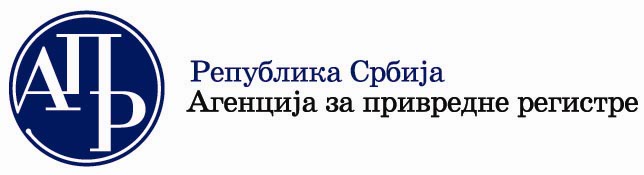                                                            ЗА СТАТИСТИЧКЕ ПОТРЕБЕ И ЈАВНО                                                        ОБЈАВЉИВАЊЕ РЕДОВНОГ ГОДИШЊЕГ                                                 ФИНАНСИЈСКОГ ИЗВЕШТАЈА И ДОКУМЕНТАЦИЈЕ                                                               ЗАХТЕВ ЗА ОБРАДУ ИЗВЕШТАЈА                                                            ЗА СТАТИСТИЧКЕ ПОТРЕБЕ И ЈАВНО                                                        ОБЈАВЉИВАЊЕ РЕДОВНОГ ГОДИШЊЕГ                                                 ФИНАНСИЈСКОГ ИЗВЕШТАЈА И ДОКУМЕНТАЦИЈЕ                                                               ЗАХТЕВ ЗА ОБРАДУ ИЗВЕШТАЈА                                                            ЗА СТАТИСТИЧКЕ ПОТРЕБЕ И ЈАВНО                                                        ОБЈАВЉИВАЊЕ РЕДОВНОГ ГОДИШЊЕГ                                                 ФИНАНСИЈСКОГ ИЗВЕШТАЈА И ДОКУМЕНТАЦИЈЕ                                                               ЗАХТЕВ ЗА ОБРАДУ ИЗВЕШТАЈА                                                            ЗА СТАТИСТИЧКЕ ПОТРЕБЕ И ЈАВНО                                                        ОБЈАВЉИВАЊЕ РЕДОВНОГ ГОДИШЊЕГ                                                 ФИНАНСИЈСКОГ ИЗВЕШТАЈА И ДОКУМЕНТАЦИЈЕ                                                               ЗАХТЕВ ЗА ОБРАДУ ИЗВЕШТАЈА                                                            ЗА СТАТИСТИЧКЕ ПОТРЕБЕ И ЈАВНО                                                        ОБЈАВЉИВАЊЕ РЕДОВНОГ ГОДИШЊЕГ                                                 ФИНАНСИЈСКОГ ИЗВЕШТАЈА И ДОКУМЕНТАЦИЈЕ                                                               ЗАХТЕВ ЗА ОБРАДУ ИЗВЕШТАЈА                                                            ЗА СТАТИСТИЧКЕ ПОТРЕБЕ И ЈАВНО                                                        ОБЈАВЉИВАЊЕ РЕДОВНОГ ГОДИШЊЕГ                                                 ФИНАНСИЈСКОГ ИЗВЕШТАЈА И ДОКУМЕНТАЦИЈЕ                                                               ЗАХТЕВ ЗА ОБРАДУ ИЗВЕШТАЈА                                                            ЗА СТАТИСТИЧКЕ ПОТРЕБЕ И ЈАВНО                                                        ОБЈАВЉИВАЊЕ РЕДОВНОГ ГОДИШЊЕГ                                                 ФИНАНСИЈСКОГ ИЗВЕШТАЈА И ДОКУМЕНТАЦИЈЕ                                                               ЗАХТЕВ ЗА ОБРАДУ ИЗВЕШТАЈА                                                            ЗА СТАТИСТИЧКЕ ПОТРЕБЕ И ЈАВНО                                                        ОБЈАВЉИВАЊЕ РЕДОВНОГ ГОДИШЊЕГ                                                 ФИНАНСИЈСКОГ ИЗВЕШТАЈА И ДОКУМЕНТАЦИЈЕ                                                               ЗАХТЕВ ЗА ОБРАДУ ИЗВЕШТАЈА                                                            ЗА СТАТИСТИЧКЕ ПОТРЕБЕ И ЈАВНО                                                        ОБЈАВЉИВАЊЕ РЕДОВНОГ ГОДИШЊЕГ                                                 ФИНАНСИЈСКОГ ИЗВЕШТАЈА И ДОКУМЕНТАЦИЈЕ                                                               ЗАХТЕВ ЗА ОБРАДУ ИЗВЕШТАЈА                                                            ЗА СТАТИСТИЧКЕ ПОТРЕБЕ И ЈАВНО                                                        ОБЈАВЉИВАЊЕ РЕДОВНОГ ГОДИШЊЕГ                                                 ФИНАНСИЈСКОГ ИЗВЕШТАЈА И ДОКУМЕНТАЦИЈЕ                                                               ЗАХТЕВ ЗА ОБРАДУ ИЗВЕШТАЈА                                                            ЗА СТАТИСТИЧКЕ ПОТРЕБЕ И ЈАВНО                                                        ОБЈАВЉИВАЊЕ РЕДОВНОГ ГОДИШЊЕГ                                                 ФИНАНСИЈСКОГ ИЗВЕШТАЈА И ДОКУМЕНТАЦИЈЕ                                                               ЗАХТЕВ ЗА ОБРАДУ ИЗВЕШТАЈА                                                            ЗА СТАТИСТИЧКЕ ПОТРЕБЕ И ЈАВНО                                                        ОБЈАВЉИВАЊЕ РЕДОВНОГ ГОДИШЊЕГ                                                 ФИНАНСИЈСКОГ ИЗВЕШТАЈА И ДОКУМЕНТАЦИЈЕ                                                               ЗАХТЕВ ЗА ОБРАДУ ИЗВЕШТАЈА                                                            ЗА СТАТИСТИЧКЕ ПОТРЕБЕ И ЈАВНО                                                        ОБЈАВЉИВАЊЕ РЕДОВНОГ ГОДИШЊЕГ                                                 ФИНАНСИЈСКОГ ИЗВЕШТАЈА И ДОКУМЕНТАЦИЈЕ                                                               ЗАХТЕВ ЗА ОБРАДУ ИЗВЕШТАЈА                                                            ЗА СТАТИСТИЧКЕ ПОТРЕБЕ И ЈАВНО                                                        ОБЈАВЉИВАЊЕ РЕДОВНОГ ГОДИШЊЕГ                                                 ФИНАНСИЈСКОГ ИЗВЕШТАЈА И ДОКУМЕНТАЦИЈЕ                                                               ЗАХТЕВ ЗА ОБРАДУ ИЗВЕШТАЈА                                                            ЗА СТАТИСТИЧКЕ ПОТРЕБЕ И ЈАВНО                                                        ОБЈАВЉИВАЊЕ РЕДОВНОГ ГОДИШЊЕГ                                                 ФИНАНСИЈСКОГ ИЗВЕШТАЈА И ДОКУМЕНТАЦИЈЕ                                                               ЗАХТЕВ ЗА ОБРАДУ ИЗВЕШТАЈА                                                            ЗА СТАТИСТИЧКЕ ПОТРЕБЕ И ЈАВНО                                                        ОБЈАВЉИВАЊЕ РЕДОВНОГ ГОДИШЊЕГ                                                 ФИНАНСИЈСКОГ ИЗВЕШТАЈА И ДОКУМЕНТАЦИЈЕ                                                               ЗАХТЕВ ЗА ОБРАДУ ИЗВЕШТАЈА                                                            ЗА СТАТИСТИЧКЕ ПОТРЕБЕ И ЈАВНО                                                        ОБЈАВЉИВАЊЕ РЕДОВНОГ ГОДИШЊЕГ                                                 ФИНАНСИЈСКОГ ИЗВЕШТАЈА И ДОКУМЕНТАЦИЈЕ                                                               ЗАХТЕВ ЗА ОБРАДУ ИЗВЕШТАЈА                                                            ЗА СТАТИСТИЧКЕ ПОТРЕБЕ И ЈАВНО                                                        ОБЈАВЉИВАЊЕ РЕДОВНОГ ГОДИШЊЕГ                                                 ФИНАНСИЈСКОГ ИЗВЕШТАЈА И ДОКУМЕНТАЦИЈЕ                                                               ЗАХТЕВ ЗА ОБРАДУ ИЗВЕШТАЈА                                                            ЗА СТАТИСТИЧКЕ ПОТРЕБЕ И ЈАВНО                                                        ОБЈАВЉИВАЊЕ РЕДОВНОГ ГОДИШЊЕГ                                                 ФИНАНСИЈСКОГ ИЗВЕШТАЈА И ДОКУМЕНТАЦИЈЕ                                                               ЗАХТЕВ ЗА ОБРАДУ ИЗВЕШТАЈА                                                            ЗА СТАТИСТИЧКЕ ПОТРЕБЕ И ЈАВНО                                                        ОБЈАВЉИВАЊЕ РЕДОВНОГ ГОДИШЊЕГ                                                 ФИНАНСИЈСКОГ ИЗВЕШТАЈА И ДОКУМЕНТАЦИЈЕ                                                               ЗАХТЕВ ЗА ОБРАДУ ИЗВЕШТАЈА                                                            ЗА СТАТИСТИЧКЕ ПОТРЕБЕ И ЈАВНО                                                        ОБЈАВЉИВАЊЕ РЕДОВНОГ ГОДИШЊЕГ                                                 ФИНАНСИЈСКОГ ИЗВЕШТАЈА И ДОКУМЕНТАЦИЈЕ                                                               ЗАХТЕВ ЗА ОБРАДУ ИЗВЕШТАЈА                                                            ЗА СТАТИСТИЧКЕ ПОТРЕБЕ И ЈАВНО                                                        ОБЈАВЉИВАЊЕ РЕДОВНОГ ГОДИШЊЕГ                                                 ФИНАНСИЈСКОГ ИЗВЕШТАЈА И ДОКУМЕНТАЦИЈЕ                                                               ЗАХТЕВ ЗА ОБРАДУ ИЗВЕШТАЈА                                                            ЗА СТАТИСТИЧКЕ ПОТРЕБЕ И ЈАВНО                                                        ОБЈАВЉИВАЊЕ РЕДОВНОГ ГОДИШЊЕГ                                                 ФИНАНСИЈСКОГ ИЗВЕШТАЈА И ДОКУМЕНТАЦИЈЕ                                                               ЗАХТЕВ ЗА ОБРАДУ ИЗВЕШТАЈА                                                            ЗА СТАТИСТИЧКЕ ПОТРЕБЕ И ЈАВНО                                                        ОБЈАВЉИВАЊЕ РЕДОВНОГ ГОДИШЊЕГ                                                 ФИНАНСИЈСКОГ ИЗВЕШТАЈА И ДОКУМЕНТАЦИЈЕ                                                               ЗАХТЕВ ЗА ОБРАДУ ИЗВЕШТАЈА                                                            ЗА СТАТИСТИЧКЕ ПОТРЕБЕ И ЈАВНО                                                        ОБЈАВЉИВАЊЕ РЕДОВНОГ ГОДИШЊЕГ                                                 ФИНАНСИЈСКОГ ИЗВЕШТАЈА И ДОКУМЕНТАЦИЈЕ                                                               ЗАХТЕВ ЗА ОБРАДУ ИЗВЕШТАЈА                                                            ЗА СТАТИСТИЧКЕ ПОТРЕБЕ И ЈАВНО                                                        ОБЈАВЉИВАЊЕ РЕДОВНОГ ГОДИШЊЕГ                                                 ФИНАНСИЈСКОГ ИЗВЕШТАЈА И ДОКУМЕНТАЦИЈЕ                                                               ЗАХТЕВ ЗА ОБРАДУ ИЗВЕШТАЈА                                                            ЗА СТАТИСТИЧКЕ ПОТРЕБЕ И ЈАВНО                                                        ОБЈАВЉИВАЊЕ РЕДОВНОГ ГОДИШЊЕГ                                                 ФИНАНСИЈСКОГ ИЗВЕШТАЈА И ДОКУМЕНТАЦИЈЕ                                                               ЗАХТЕВ ЗА ОБРАДУ ИЗВЕШТАЈА                                                            ЗА СТАТИСТИЧКЕ ПОТРЕБЕ И ЈАВНО                                                        ОБЈАВЉИВАЊЕ РЕДОВНОГ ГОДИШЊЕГ                                                 ФИНАНСИЈСКОГ ИЗВЕШТАЈА И ДОКУМЕНТАЦИЈЕ                                                               ЗАХТЕВ ЗА ОБРАДУ ИЗВЕШТАЈА                                                            ЗА СТАТИСТИЧКЕ ПОТРЕБЕ И ЈАВНО                                                        ОБЈАВЉИВАЊЕ РЕДОВНОГ ГОДИШЊЕГ                                                 ФИНАНСИЈСКОГ ИЗВЕШТАЈА И ДОКУМЕНТАЦИЈЕ                                                               ЗАХТЕВ ЗА ОБРАДУ ИЗВЕШТАЈА                                                            ЗА СТАТИСТИЧКЕ ПОТРЕБЕ И ЈАВНО                                                        ОБЈАВЉИВАЊЕ РЕДОВНОГ ГОДИШЊЕГ                                                 ФИНАНСИЈСКОГ ИЗВЕШТАЈА И ДОКУМЕНТАЦИЈЕ                                                               ЗАХТЕВ ЗА ОБРАДУ ИЗВЕШТАЈА                                                            ЗА СТАТИСТИЧКЕ ПОТРЕБЕ И ЈАВНО                                                        ОБЈАВЉИВАЊЕ РЕДОВНОГ ГОДИШЊЕГ                                                 ФИНАНСИЈСКОГ ИЗВЕШТАЈА И ДОКУМЕНТАЦИЈЕ                                                               ЗАХТЕВ ЗА ОБРАДУ ИЗВЕШТАЈА                                                            ЗА СТАТИСТИЧКЕ ПОТРЕБЕ И ЈАВНО                                                        ОБЈАВЉИВАЊЕ РЕДОВНОГ ГОДИШЊЕГ                                                 ФИНАНСИЈСКОГ ИЗВЕШТАЈА И ДОКУМЕНТАЦИЈЕ                                                               ЗАХТЕВ ЗА ОБРАДУ ИЗВЕШТАЈА                                                            ЗА СТАТИСТИЧКЕ ПОТРЕБЕ И ЈАВНО                                                        ОБЈАВЉИВАЊЕ РЕДОВНОГ ГОДИШЊЕГ                                                 ФИНАНСИЈСКОГ ИЗВЕШТАЈА И ДОКУМЕНТАЦИЈЕ                                                               ЗАХТЕВ ЗА ОБРАДУ ИЗВЕШТАЈА                                                            ЗА СТАТИСТИЧКЕ ПОТРЕБЕ И ЈАВНО                                                        ОБЈАВЉИВАЊЕ РЕДОВНОГ ГОДИШЊЕГ                                                 ФИНАНСИЈСКОГ ИЗВЕШТАЈА И ДОКУМЕНТАЦИЈЕ                                                               ЗАХТЕВ ЗА ОБРАДУ ИЗВЕШТАЈА                                                            ЗА СТАТИСТИЧКЕ ПОТРЕБЕ И ЈАВНО                                                        ОБЈАВЉИВАЊЕ РЕДОВНОГ ГОДИШЊЕГ                                                 ФИНАНСИЈСКОГ ИЗВЕШТАЈА И ДОКУМЕНТАЦИЈЕ                                                               ЗАХТЕВ ЗА ОБРАДУ ИЗВЕШТАЈА                                                            ЗА СТАТИСТИЧКЕ ПОТРЕБЕ И ЈАВНО                                                        ОБЈАВЉИВАЊЕ РЕДОВНОГ ГОДИШЊЕГ                                                 ФИНАНСИЈСКОГ ИЗВЕШТАЈА И ДОКУМЕНТАЦИЈЕ                                                               ЗАХТЕВ ЗА ОБРАДУ ИЗВЕШТАЈА                                                            ЗА СТАТИСТИЧКЕ ПОТРЕБЕ И ЈАВНО                                                        ОБЈАВЉИВАЊЕ РЕДОВНОГ ГОДИШЊЕГ                                                 ФИНАНСИЈСКОГ ИЗВЕШТАЈА И ДОКУМЕНТАЦИЈЕЗА ________ ГОДИНУЗА ________ ГОДИНУЗА ________ ГОДИНУЗА ________ ГОДИНУЗА ________ ГОДИНУЗА ________ ГОДИНУЗА ________ ГОДИНУЗА ________ ГОДИНУЗА ________ ГОДИНУЗА ________ ГОДИНУЗА ________ ГОДИНУЗА ________ ГОДИНУЗА ________ ГОДИНУЗА ________ ГОДИНУЗА ________ ГОДИНУЗА ________ ГОДИНУЗА ________ ГОДИНУЗА ________ ГОДИНУЗА ________ ГОДИНУЗА ________ ГОДИНУЗА ________ ГОДИНУЗА ________ ГОДИНУЗА ________ ГОДИНУЗА ________ ГОДИНУЗА ________ ГОДИНУЗА ________ ГОДИНУЗА ________ ГОДИНУЗА ________ ГОДИНУЗА ________ ГОДИНУЗА ________ ГОДИНУЗА ________ ГОДИНУЗА ________ ГОДИНУЗА ________ ГОДИНУЗА ________ ГОДИНУЗА ________ ГОДИНУЗА ________ ГОДИНУЗА ________ ГОДИНУНапомена: Овај захтев могу да доставе само обвезници који имају пословну годину једнаку календарскојНапомена: Овај захтев могу да доставе само обвезници који имају пословну годину једнаку календарскојНапомена: Овај захтев могу да доставе само обвезници који имају пословну годину једнаку календарскојНапомена: Овај захтев могу да доставе само обвезници који имају пословну годину једнаку календарскојНапомена: Овај захтев могу да доставе само обвезници који имају пословну годину једнаку календарскојНапомена: Овај захтев могу да доставе само обвезници који имају пословну годину једнаку календарскојНапомена: Овај захтев могу да доставе само обвезници који имају пословну годину једнаку календарскојНапомена: Овај захтев могу да доставе само обвезници који имају пословну годину једнаку календарскојНапомена: Овај захтев могу да доставе само обвезници који имају пословну годину једнаку календарскојНапомена: Овај захтев могу да доставе само обвезници који имају пословну годину једнаку календарскојНапомена: Овај захтев могу да доставе само обвезници који имају пословну годину једнаку календарскојНапомена: Овај захтев могу да доставе само обвезници који имају пословну годину једнаку календарскојНапомена: Овај захтев могу да доставе само обвезници који имају пословну годину једнаку календарскојНапомена: Овај захтев могу да доставе само обвезници који имају пословну годину једнаку календарскојНапомена: Овај захтев могу да доставе само обвезници који имају пословну годину једнаку календарскојНапомена: Овај захтев могу да доставе само обвезници који имају пословну годину једнаку календарскојНапомена: Овај захтев могу да доставе само обвезници који имају пословну годину једнаку календарскојНапомена: Овај захтев могу да доставе само обвезници који имају пословну годину једнаку календарскојНапомена: Овај захтев могу да доставе само обвезници који имају пословну годину једнаку календарскојНапомена: Овај захтев могу да доставе само обвезници који имају пословну годину једнаку календарскојНапомена: Овај захтев могу да доставе само обвезници који имају пословну годину једнаку календарскојНапомена: Овај захтев могу да доставе само обвезници који имају пословну годину једнаку календарскојНапомена: Овај захтев могу да доставе само обвезници који имају пословну годину једнаку календарскојНапомена: Овај захтев могу да доставе само обвезници који имају пословну годину једнаку календарскојНапомена: Овај захтев могу да доставе само обвезници који имају пословну годину једнаку календарскојНапомена: Овај захтев могу да доставе само обвезници који имају пословну годину једнаку календарскојНапомена: Овај захтев могу да доставе само обвезници који имају пословну годину једнаку календарскојНапомена: Овај захтев могу да доставе само обвезници који имају пословну годину једнаку календарскојНапомена: Овај захтев могу да доставе само обвезници који имају пословну годину једнаку календарскојНапомена: Овај захтев могу да доставе само обвезници који имају пословну годину једнаку календарскојНапомена: Овај захтев могу да доставе само обвезници који имају пословну годину једнаку календарскојНапомена: Овај захтев могу да доставе само обвезници који имају пословну годину једнаку календарскојНапомена: Овај захтев могу да доставе само обвезници који имају пословну годину једнаку календарскојНапомена: Овај захтев могу да доставе само обвезници који имају пословну годину једнаку календарскојНапомена: Овај захтев могу да доставе само обвезници који имају пословну годину једнаку календарскојНапомена: Овај захтев могу да доставе само обвезници који имају пословну годину једнаку календарскојОСНОВНИ ПОДАЦИ ОБВЕЗНИКАОСНОВНИ ПОДАЦИ ОБВЕЗНИКАОСНОВНИ ПОДАЦИ ОБВЕЗНИКАОСНОВНИ ПОДАЦИ ОБВЕЗНИКАОСНОВНИ ПОДАЦИ ОБВЕЗНИКАОСНОВНИ ПОДАЦИ ОБВЕЗНИКАОСНОВНИ ПОДАЦИ ОБВЕЗНИКАОСНОВНИ ПОДАЦИ ОБВЕЗНИКАОСНОВНИ ПОДАЦИ ОБВЕЗНИКАОСНОВНИ ПОДАЦИ ОБВЕЗНИКАОСНОВНИ ПОДАЦИ ОБВЕЗНИКАОСНОВНИ ПОДАЦИ ОБВЕЗНИКАОСНОВНИ ПОДАЦИ ОБВЕЗНИКАОСНОВНИ ПОДАЦИ ОБВЕЗНИКАОСНОВНИ ПОДАЦИ ОБВЕЗНИКАОСНОВНИ ПОДАЦИ ОБВЕЗНИКАОСНОВНИ ПОДАЦИ ОБВЕЗНИКАОСНОВНИ ПОДАЦИ ОБВЕЗНИКАОСНОВНИ ПОДАЦИ ОБВЕЗНИКАОСНОВНИ ПОДАЦИ ОБВЕЗНИКАОСНОВНИ ПОДАЦИ ОБВЕЗНИКАОСНОВНИ ПОДАЦИ ОБВЕЗНИКАОСНОВНИ ПОДАЦИ ОБВЕЗНИКАОСНОВНИ ПОДАЦИ ОБВЕЗНИКАОСНОВНИ ПОДАЦИ ОБВЕЗНИКАОСНОВНИ ПОДАЦИ ОБВЕЗНИКАОСНОВНИ ПОДАЦИ ОБВЕЗНИКАОСНОВНИ ПОДАЦИ ОБВЕЗНИКАОСНОВНИ ПОДАЦИ ОБВЕЗНИКАОСНОВНИ ПОДАЦИ ОБВЕЗНИКАОСНОВНИ ПОДАЦИ ОБВЕЗНИКАОСНОВНИ ПОДАЦИ ОБВЕЗНИКАОСНОВНИ ПОДАЦИ ОБВЕЗНИКАОСНОВНИ ПОДАЦИ ОБВЕЗНИКАОСНОВНИ ПОДАЦИ ОБВЕЗНИКАОСНОВНИ ПОДАЦИ ОБВЕЗНИКАОСНОВНИ ПОДАЦИ ОБВЕЗНИКАМатични број правног лица или предузетникаМатични број правног лица или предузетникаМатични број правног лица или предузетникаПИБ (попуњавају само синдикалне организације)ПИБ (попуњавају само синдикалне организације)ПИБ (попуњавају само синдикалне организације)Пословно име правног лица или предузетникаАдресаОпштина, место, улица и бројОпштина, место, улица и бројОпштина, место, улица и бројОпштина, место, улица и бројОпштина, место, улица и бројОпштина, место, улица и бројОпштина, место, улица и бројОпштина, место, улица и бројОпштина, место, улица и бројОпштина, место, улица и бројОпштина, место, улица и бројОпштина, место, улица и бројОпштина, место, улица и бројОпштина, место, улица и бројОпштина, место, улица и бројОпштина, место, улица и бројОпштина, место, улица и бројОпштина, место, улица и бројОпштина, место, улица и бројОпштина, место, улица и бројОпштина, место, улица и бројОпштина, место, улица и бројОпштина, место, улица и бројОпштина, место, улица и бројОпштина, место, улица и бројОпштина, место, улица и бројОпштина, место, улица и бројОпштина, место, улица и бројОпштина, место, улица и бројОпштина, место, улица и бројОпштина, место, улица и бројОпштина, место, улица и бројОпштина, место, улица и бројОпштина, место, улица и бројВеличина по разврставању за претходну пословну годину
( 1 - микро, 2 - мало, 3 - средње, 4 - велико )Величина по разврставању за претходну пословну годину
( 1 - микро, 2 - мало, 3 - средње, 4 - велико )Величина по разврставању за претходну пословну годину
( 1 - микро, 2 - мало, 3 - средње, 4 - велико )попуњавају само правна лица чији финансијски извештај за претходну пословну годину није јавно објављен на интернет страници Агенције за привредне регистрепопуњавају само правна лица чији финансијски извештај за претходну пословну годину није јавно објављен на интернет страници Агенције за привредне регистрепопуњавају само правна лица чији финансијски извештај за претходну пословну годину није јавно објављен на интернет страници Агенције за привредне регистре(словима)(словима)(словима)(словима)(словима)(словима)(словима)(словима)(словима)(словима)(словима)(словима)(словима)(словима)(словима)(словима)(словима)(словима)(словима)(словима)(словима)(словима)(словима)(словима)(словима)(словима)(словима)Добровољна ревизија
попуњавају правна лица и предузетници који су извршили ревизију финансијског извештаја а по Закону то нису дужни а желе да им се извештај ревизора објави на интернет страници АгенцијеДобровољна ревизија
попуњавају правна лица и предузетници који су извршили ревизију финансијског извештаја а по Закону то нису дужни а желе да им се извештај ревизора објави на интернет страници АгенцијеДобровољна ревизија
попуњавају правна лица и предузетници који су извршили ревизију финансијског извештаја а по Закону то нису дужни а желе да им се извештај ревизора објави на интернет страници АгенцијеДобровољна ревизија
попуњавају правна лица и предузетници који су извршили ревизију финансијског извештаја а по Закону то нису дужни а желе да им се извештај ревизора објави на интернет страници АгенцијеДобровољна ревизија
попуњавају правна лица и предузетници који су извршили ревизију финансијског извештаја а по Закону то нису дужни а желе да им се извештај ревизора објави на интернет страници АгенцијеДобровољна ревизија
попуњавају правна лица и предузетници који су извршили ревизију финансијског извештаја а по Закону то нису дужни а желе да им се извештај ревизора објави на интернет страници АгенцијеДобровољна ревизија
попуњавају правна лица и предузетници који су извршили ревизију финансијског извештаја а по Закону то нису дужни а желе да им се извештај ревизора објави на интернет страници АгенцијеДобровољна ревизија
попуњавају правна лица и предузетници који су извршили ревизију финансијског извештаја а по Закону то нису дужни а желе да им се извештај ревизора објави на интернет страници АгенцијеДобровољна ревизија
попуњавају правна лица и предузетници који су извршили ревизију финансијског извештаја а по Закону то нису дужни а желе да им се извештај ревизора објави на интернет страници АгенцијеДобровољна ревизија
попуњавају правна лица и предузетници који су извршили ревизију финансијског извештаја а по Закону то нису дужни а желе да им се извештај ревизора објави на интернет страници АгенцијеДобровољна ревизија
попуњавају правна лица и предузетници који су извршили ревизију финансијског извештаја а по Закону то нису дужни а желе да им се извештај ревизора објави на интернет страници АгенцијеДобровољна ревизија
попуњавају правна лица и предузетници који су извршили ревизију финансијског извештаја а по Закону то нису дужни а желе да им се извештај ревизора објави на интернет страници АгенцијеДобровољна ревизија
попуњавају правна лица и предузетници који су извршили ревизију финансијског извештаја а по Закону то нису дужни а желе да им се извештај ревизора објави на интернет страници АгенцијеДобровољна ревизија
попуњавају правна лица и предузетници који су извршили ревизију финансијског извештаја а по Закону то нису дужни а желе да им се извештај ревизора објави на интернет страници АгенцијеДобровољна ревизија
попуњавају правна лица и предузетници који су извршили ревизију финансијског извештаја а по Закону то нису дужни а желе да им се извештај ревизора објави на интернет страници АгенцијеДобровољна ревизија
попуњавају правна лица и предузетници који су извршили ревизију финансијског извештаја а по Закону то нису дужни а желе да им се извештај ревизора објави на интернет страници АгенцијеДобровољна ревизија
попуњавају правна лица и предузетници који су извршили ревизију финансијског извештаја а по Закону то нису дужни а желе да им се извештај ревизора објави на интернет страници АгенциједадададаненененеДобровољна ревизија
попуњавају правна лица и предузетници који су извршили ревизију финансијског извештаја а по Закону то нису дужни а желе да им се извештај ревизора објави на интернет страници АгенцијеДобровољна ревизија
попуњавају правна лица и предузетници који су извршили ревизију финансијског извештаја а по Закону то нису дужни а желе да им се извештај ревизора објави на интернет страници АгенцијеДобровољна ревизија
попуњавају правна лица и предузетници који су извршили ревизију финансијског извештаја а по Закону то нису дужни а желе да им се извештај ревизора објави на интернет страници АгенцијеДобровољна ревизија
попуњавају правна лица и предузетници који су извршили ревизију финансијског извештаја а по Закону то нису дужни а желе да им се извештај ревизора објави на интернет страници АгенцијеДобровољна ревизија
попуњавају правна лица и предузетници који су извршили ревизију финансијског извештаја а по Закону то нису дужни а желе да им се извештај ревизора објави на интернет страници АгенцијеДобровољна ревизија
попуњавају правна лица и предузетници који су извршили ревизију финансијског извештаја а по Закону то нису дужни а желе да им се извештај ревизора објави на интернет страници АгенцијеДобровољна ревизија
попуњавају правна лица и предузетници који су извршили ревизију финансијског извештаја а по Закону то нису дужни а желе да им се извештај ревизора објави на интернет страници АгенцијеДобровољна ревизија
попуњавају правна лица и предузетници који су извршили ревизију финансијског извештаја а по Закону то нису дужни а желе да им се извештај ревизора објави на интернет страници АгенцијеДобровољна ревизија
попуњавају правна лица и предузетници који су извршили ревизију финансијског извештаја а по Закону то нису дужни а желе да им се извештај ревизора објави на интернет страници АгенцијеДобровољна ревизија
попуњавају правна лица и предузетници који су извршили ревизију финансијског извештаја а по Закону то нису дужни а желе да им се извештај ревизора објави на интернет страници АгенцијеДобровољна ревизија
попуњавају правна лица и предузетници који су извршили ревизију финансијског извештаја а по Закону то нису дужни а желе да им се извештај ревизора објави на интернет страници АгенцијеДобровољна ревизија
попуњавају правна лица и предузетници који су извршили ревизију финансијског извештаја а по Закону то нису дужни а желе да им се извештај ревизора објави на интернет страници АгенцијеДобровољна ревизија
попуњавају правна лица и предузетници који су извршили ревизију финансијског извештаја а по Закону то нису дужни а желе да им се извештај ревизора објави на интернет страници АгенцијеДобровољна ревизија
попуњавају правна лица и предузетници који су извршили ревизију финансијског извештаја а по Закону то нису дужни а желе да им се извештај ревизора објави на интернет страници АгенцијеДобровољна ревизија
попуњавају правна лица и предузетници који су извршили ревизију финансијског извештаја а по Закону то нису дужни а желе да им се извештај ревизора објави на интернет страници АгенцијеДобровољна ревизија
попуњавају правна лица и предузетници који су извршили ревизију финансијског извештаја а по Закону то нису дужни а желе да им се извештај ревизора објави на интернет страници АгенцијеДобровољна ревизија
попуњавају правна лица и предузетници који су извршили ревизију финансијског извештаја а по Закону то нису дужни а желе да им се извештај ревизора објави на интернет страници АгенцијеИЗЈАВА О ИСТОВРЕМЕНОМ ДОСТАВЉАЊУ РЕДОВНОГ ГОДИШЊЕГ ФИНАНСИЈСКИХ ИЗВЕШТАЈАИЗЈАВА О ИСТОВРЕМЕНОМ ДОСТАВЉАЊУ РЕДОВНОГ ГОДИШЊЕГ ФИНАНСИЈСКИХ ИЗВЕШТАЈАИЗЈАВА О ИСТОВРЕМЕНОМ ДОСТАВЉАЊУ РЕДОВНОГ ГОДИШЊЕГ ФИНАНСИЈСКИХ ИЗВЕШТАЈАИЗЈАВА О ИСТОВРЕМЕНОМ ДОСТАВЉАЊУ РЕДОВНОГ ГОДИШЊЕГ ФИНАНСИЈСКИХ ИЗВЕШТАЈАИЗЈАВА О ИСТОВРЕМЕНОМ ДОСТАВЉАЊУ РЕДОВНОГ ГОДИШЊЕГ ФИНАНСИЈСКИХ ИЗВЕШТАЈАИЗЈАВА О ИСТОВРЕМЕНОМ ДОСТАВЉАЊУ РЕДОВНОГ ГОДИШЊЕГ ФИНАНСИЈСКИХ ИЗВЕШТАЈАИЗЈАВА О ИСТОВРЕМЕНОМ ДОСТАВЉАЊУ РЕДОВНОГ ГОДИШЊЕГ ФИНАНСИЈСКИХ ИЗВЕШТАЈАИЗЈАВА О ИСТОВРЕМЕНОМ ДОСТАВЉАЊУ РЕДОВНОГ ГОДИШЊЕГ ФИНАНСИЈСКИХ ИЗВЕШТАЈАИЗЈАВА О ИСТОВРЕМЕНОМ ДОСТАВЉАЊУ РЕДОВНОГ ГОДИШЊЕГ ФИНАНСИЈСКИХ ИЗВЕШТАЈАИЗЈАВА О ИСТОВРЕМЕНОМ ДОСТАВЉАЊУ РЕДОВНОГ ГОДИШЊЕГ ФИНАНСИЈСКИХ ИЗВЕШТАЈАИЗЈАВА О ИСТОВРЕМЕНОМ ДОСТАВЉАЊУ РЕДОВНОГ ГОДИШЊЕГ ФИНАНСИЈСКИХ ИЗВЕШТАЈАИЗЈАВА О ИСТОВРЕМЕНОМ ДОСТАВЉАЊУ РЕДОВНОГ ГОДИШЊЕГ ФИНАНСИЈСКИХ ИЗВЕШТАЈАИЗЈАВА О ИСТОВРЕМЕНОМ ДОСТАВЉАЊУ РЕДОВНОГ ГОДИШЊЕГ ФИНАНСИЈСКИХ ИЗВЕШТАЈАИЗЈАВА О ИСТОВРЕМЕНОМ ДОСТАВЉАЊУ РЕДОВНОГ ГОДИШЊЕГ ФИНАНСИЈСКИХ ИЗВЕШТАЈАИЗЈАВА О ИСТОВРЕМЕНОМ ДОСТАВЉАЊУ РЕДОВНОГ ГОДИШЊЕГ ФИНАНСИЈСКИХ ИЗВЕШТАЈАИЗЈАВА О ИСТОВРЕМЕНОМ ДОСТАВЉАЊУ РЕДОВНОГ ГОДИШЊЕГ ФИНАНСИЈСКИХ ИЗВЕШТАЈАИЗЈАВА О ИСТОВРЕМЕНОМ ДОСТАВЉАЊУ РЕДОВНОГ ГОДИШЊЕГ ФИНАНСИЈСКИХ ИЗВЕШТАЈАИЗЈАВА О ИСТОВРЕМЕНОМ ДОСТАВЉАЊУ РЕДОВНОГ ГОДИШЊЕГ ФИНАНСИЈСКИХ ИЗВЕШТАЈАИЗЈАВА О ИСТОВРЕМЕНОМ ДОСТАВЉАЊУ РЕДОВНОГ ГОДИШЊЕГ ФИНАНСИЈСКИХ ИЗВЕШТАЈАИЗЈАВА О ИСТОВРЕМЕНОМ ДОСТАВЉАЊУ РЕДОВНОГ ГОДИШЊЕГ ФИНАНСИЈСКИХ ИЗВЕШТАЈАИЗЈАВА О ИСТОВРЕМЕНОМ ДОСТАВЉАЊУ РЕДОВНОГ ГОДИШЊЕГ ФИНАНСИЈСКИХ ИЗВЕШТАЈАИЗЈАВА О ИСТОВРЕМЕНОМ ДОСТАВЉАЊУ РЕДОВНОГ ГОДИШЊЕГ ФИНАНСИЈСКИХ ИЗВЕШТАЈАИЗЈАВА О ИСТОВРЕМЕНОМ ДОСТАВЉАЊУ РЕДОВНОГ ГОДИШЊЕГ ФИНАНСИЈСКИХ ИЗВЕШТАЈАИЗЈАВА О ИСТОВРЕМЕНОМ ДОСТАВЉАЊУ РЕДОВНОГ ГОДИШЊЕГ ФИНАНСИЈСКИХ ИЗВЕШТАЈАИЗЈАВА О ИСТОВРЕМЕНОМ ДОСТАВЉАЊУ РЕДОВНОГ ГОДИШЊЕГ ФИНАНСИЈСКИХ ИЗВЕШТАЈАИЗЈАВА О ИСТОВРЕМЕНОМ ДОСТАВЉАЊУ РЕДОВНОГ ГОДИШЊЕГ ФИНАНСИЈСКИХ ИЗВЕШТАЈАИЗЈАВА О ИСТОВРЕМЕНОМ ДОСТАВЉАЊУ РЕДОВНОГ ГОДИШЊЕГ ФИНАНСИЈСКИХ ИЗВЕШТАЈАИЗЈАВА О ИСТОВРЕМЕНОМ ДОСТАВЉАЊУ РЕДОВНОГ ГОДИШЊЕГ ФИНАНСИЈСКИХ ИЗВЕШТАЈАИЗЈАВА О ИСТОВРЕМЕНОМ ДОСТАВЉАЊУ РЕДОВНОГ ГОДИШЊЕГ ФИНАНСИЈСКИХ ИЗВЕШТАЈАИЗЈАВА О ИСТОВРЕМЕНОМ ДОСТАВЉАЊУ РЕДОВНОГ ГОДИШЊЕГ ФИНАНСИЈСКИХ ИЗВЕШТАЈАИЗЈАВА О ИСТОВРЕМЕНОМ ДОСТАВЉАЊУ РЕДОВНОГ ГОДИШЊЕГ ФИНАНСИЈСКИХ ИЗВЕШТАЈАИЗЈАВА О ИСТОВРЕМЕНОМ ДОСТАВЉАЊУ РЕДОВНОГ ГОДИШЊЕГ ФИНАНСИЈСКИХ ИЗВЕШТАЈАИЗЈАВА О ИСТОВРЕМЕНОМ ДОСТАВЉАЊУ РЕДОВНОГ ГОДИШЊЕГ ФИНАНСИЈСКИХ ИЗВЕШТАЈАИЗЈАВА О ИСТОВРЕМЕНОМ ДОСТАВЉАЊУ РЕДОВНОГ ГОДИШЊЕГ ФИНАНСИЈСКИХ ИЗВЕШТАЈАИЗЈАВА О ИСТОВРЕМЕНОМ ДОСТАВЉАЊУ РЕДОВНОГ ГОДИШЊЕГ ФИНАНСИЈСКИХ ИЗВЕШТАЈАИЗЈАВА О ИСТОВРЕМЕНОМ ДОСТАВЉАЊУ РЕДОВНОГ ГОДИШЊЕГ ФИНАНСИЈСКИХ ИЗВЕШТАЈАИЗЈАВА О ИСТОВРЕМЕНОМ ДОСТАВЉАЊУ РЕДОВНОГ ГОДИШЊЕГ ФИНАНСИЈСКИХ ИЗВЕШТАЈАИзјављујем да уз Извештај за статистичке потребе за _______ годину, истовремено достављам, ради јавног објављивања у складу са Законом о рачуноводству, и редовни годишњи финансијски извештај са документацијом из члана 34. тог Закона, за исту годину.Изјављујем да уз Извештај за статистичке потребе за _______ годину, истовремено достављам, ради јавног објављивања у складу са Законом о рачуноводству, и редовни годишњи финансијски извештај са документацијом из члана 34. тог Закона, за исту годину.Изјављујем да уз Извештај за статистичке потребе за _______ годину, истовремено достављам, ради јавног објављивања у складу са Законом о рачуноводству, и редовни годишњи финансијски извештај са документацијом из члана 34. тог Закона, за исту годину.Изјављујем да уз Извештај за статистичке потребе за _______ годину, истовремено достављам, ради јавног објављивања у складу са Законом о рачуноводству, и редовни годишњи финансијски извештај са документацијом из члана 34. тог Закона, за исту годину.Изјављујем да уз Извештај за статистичке потребе за _______ годину, истовремено достављам, ради јавног објављивања у складу са Законом о рачуноводству, и редовни годишњи финансијски извештај са документацијом из члана 34. тог Закона, за исту годину.Изјављујем да уз Извештај за статистичке потребе за _______ годину, истовремено достављам, ради јавног објављивања у складу са Законом о рачуноводству, и редовни годишњи финансијски извештај са документацијом из члана 34. тог Закона, за исту годину.Изјављујем да уз Извештај за статистичке потребе за _______ годину, истовремено достављам, ради јавног објављивања у складу са Законом о рачуноводству, и редовни годишњи финансијски извештај са документацијом из члана 34. тог Закона, за исту годину.Изјављујем да уз Извештај за статистичке потребе за _______ годину, истовремено достављам, ради јавног објављивања у складу са Законом о рачуноводству, и редовни годишњи финансијски извештај са документацијом из члана 34. тог Закона, за исту годину.Изјављујем да уз Извештај за статистичке потребе за _______ годину, истовремено достављам, ради јавног објављивања у складу са Законом о рачуноводству, и редовни годишњи финансијски извештај са документацијом из члана 34. тог Закона, за исту годину.Изјављујем да уз Извештај за статистичке потребе за _______ годину, истовремено достављам, ради јавног објављивања у складу са Законом о рачуноводству, и редовни годишњи финансијски извештај са документацијом из члана 34. тог Закона, за исту годину.Изјављујем да уз Извештај за статистичке потребе за _______ годину, истовремено достављам, ради јавног објављивања у складу са Законом о рачуноводству, и редовни годишњи финансијски извештај са документацијом из члана 34. тог Закона, за исту годину.Изјављујем да уз Извештај за статистичке потребе за _______ годину, истовремено достављам, ради јавног објављивања у складу са Законом о рачуноводству, и редовни годишњи финансијски извештај са документацијом из члана 34. тог Закона, за исту годину.Изјављујем да уз Извештај за статистичке потребе за _______ годину, истовремено достављам, ради јавног објављивања у складу са Законом о рачуноводству, и редовни годишњи финансијски извештај са документацијом из члана 34. тог Закона, за исту годину.Изјављујем да уз Извештај за статистичке потребе за _______ годину, истовремено достављам, ради јавног објављивања у складу са Законом о рачуноводству, и редовни годишњи финансијски извештај са документацијом из члана 34. тог Закона, за исту годину.Изјављујем да уз Извештај за статистичке потребе за _______ годину, истовремено достављам, ради јавног објављивања у складу са Законом о рачуноводству, и редовни годишњи финансијски извештај са документацијом из члана 34. тог Закона, за исту годину.Изјављујем да уз Извештај за статистичке потребе за _______ годину, истовремено достављам, ради јавног објављивања у складу са Законом о рачуноводству, и редовни годишњи финансијски извештај са документацијом из члана 34. тог Закона, за исту годину.Изјављујем да уз Извештај за статистичке потребе за _______ годину, истовремено достављам, ради јавног објављивања у складу са Законом о рачуноводству, и редовни годишњи финансијски извештај са документацијом из члана 34. тог Закона, за исту годину.Изјављујем да уз Извештај за статистичке потребе за _______ годину, истовремено достављам, ради јавног објављивања у складу са Законом о рачуноводству, и редовни годишњи финансијски извештај са документацијом из члана 34. тог Закона, за исту годину.Изјављујем да уз Извештај за статистичке потребе за _______ годину, истовремено достављам, ради јавног објављивања у складу са Законом о рачуноводству, и редовни годишњи финансијски извештај са документацијом из члана 34. тог Закона, за исту годину.Изјављујем да уз Извештај за статистичке потребе за _______ годину, истовремено достављам, ради јавног објављивања у складу са Законом о рачуноводству, и редовни годишњи финансијски извештај са документацијом из члана 34. тог Закона, за исту годину.Изјављујем да уз Извештај за статистичке потребе за _______ годину, истовремено достављам, ради јавног објављивања у складу са Законом о рачуноводству, и редовни годишњи финансијски извештај са документацијом из члана 34. тог Закона, за исту годину.Изјављујем да уз Извештај за статистичке потребе за _______ годину, истовремено достављам, ради јавног објављивања у складу са Законом о рачуноводству, и редовни годишњи финансијски извештај са документацијом из члана 34. тог Закона, за исту годину.Изјављујем да уз Извештај за статистичке потребе за _______ годину, истовремено достављам, ради јавног објављивања у складу са Законом о рачуноводству, и редовни годишњи финансијски извештај са документацијом из члана 34. тог Закона, за исту годину.Изјављујем да уз Извештај за статистичке потребе за _______ годину, истовремено достављам, ради јавног објављивања у складу са Законом о рачуноводству, и редовни годишњи финансијски извештај са документацијом из члана 34. тог Закона, за исту годину.Изјављујем да уз Извештај за статистичке потребе за _______ годину, истовремено достављам, ради јавног објављивања у складу са Законом о рачуноводству, и редовни годишњи финансијски извештај са документацијом из члана 34. тог Закона, за исту годину.Изјављујем да уз Извештај за статистичке потребе за _______ годину, истовремено достављам, ради јавног објављивања у складу са Законом о рачуноводству, и редовни годишњи финансијски извештај са документацијом из члана 34. тог Закона, за исту годину.Изјављујем да уз Извештај за статистичке потребе за _______ годину, истовремено достављам, ради јавног објављивања у складу са Законом о рачуноводству, и редовни годишњи финансијски извештај са документацијом из члана 34. тог Закона, за исту годину.Изјављујем да уз Извештај за статистичке потребе за _______ годину, истовремено достављам, ради јавног објављивања у складу са Законом о рачуноводству, и редовни годишњи финансијски извештај са документацијом из члана 34. тог Закона, за исту годину.Изјављујем да уз Извештај за статистичке потребе за _______ годину, истовремено достављам, ради јавног објављивања у складу са Законом о рачуноводству, и редовни годишњи финансијски извештај са документацијом из члана 34. тог Закона, за исту годину.Изјављујем да уз Извештај за статистичке потребе за _______ годину, истовремено достављам, ради јавног објављивања у складу са Законом о рачуноводству, и редовни годишњи финансијски извештај са документацијом из члана 34. тог Закона, за исту годину.Изјављујем да уз Извештај за статистичке потребе за _______ годину, истовремено достављам, ради јавног објављивања у складу са Законом о рачуноводству, и редовни годишњи финансијски извештај са документацијом из члана 34. тог Закона, за исту годину.Изјављујем да уз Извештај за статистичке потребе за _______ годину, истовремено достављам, ради јавног објављивања у складу са Законом о рачуноводству, и редовни годишњи финансијски извештај са документацијом из члана 34. тог Закона, за исту годину.Изјављујем да уз Извештај за статистичке потребе за _______ годину, истовремено достављам, ради јавног објављивања у складу са Законом о рачуноводству, и редовни годишњи финансијски извештај са документацијом из члана 34. тог Закона, за исту годину.Изјављујем да уз Извештај за статистичке потребе за _______ годину, истовремено достављам, ради јавног објављивања у складу са Законом о рачуноводству, и редовни годишњи финансијски извештај са документацијом из члана 34. тог Закона, за исту годину.Изјављујем да уз Извештај за статистичке потребе за _______ годину, истовремено достављам, ради јавног објављивања у складу са Законом о рачуноводству, и редовни годишњи финансијски извештај са документацијом из члана 34. тог Закона, за исту годину.ПОДАЦИ О ЛИЦУ ОДГОВОРНОМ ЗА САСТАВЉАЊЕ ФИНАНСИЈСКОГ ИЗВЕШТАЈАПОДАЦИ О ЛИЦУ ОДГОВОРНОМ ЗА САСТАВЉАЊЕ ФИНАНСИЈСКОГ ИЗВЕШТАЈАПОДАЦИ О ЛИЦУ ОДГОВОРНОМ ЗА САСТАВЉАЊЕ ФИНАНСИЈСКОГ ИЗВЕШТАЈАПОДАЦИ О ЛИЦУ ОДГОВОРНОМ ЗА САСТАВЉАЊЕ ФИНАНСИЈСКОГ ИЗВЕШТАЈАПОДАЦИ О ЛИЦУ ОДГОВОРНОМ ЗА САСТАВЉАЊЕ ФИНАНСИЈСКОГ ИЗВЕШТАЈАПОДАЦИ О ЛИЦУ ОДГОВОРНОМ ЗА САСТАВЉАЊЕ ФИНАНСИЈСКОГ ИЗВЕШТАЈАПОДАЦИ О ЛИЦУ ОДГОВОРНОМ ЗА САСТАВЉАЊЕ ФИНАНСИЈСКОГ ИЗВЕШТАЈАПОДАЦИ О ЛИЦУ ОДГОВОРНОМ ЗА САСТАВЉАЊЕ ФИНАНСИЈСКОГ ИЗВЕШТАЈАПОДАЦИ О ЛИЦУ ОДГОВОРНОМ ЗА САСТАВЉАЊЕ ФИНАНСИЈСКОГ ИЗВЕШТАЈАПОДАЦИ О ЛИЦУ ОДГОВОРНОМ ЗА САСТАВЉАЊЕ ФИНАНСИЈСКОГ ИЗВЕШТАЈАПОДАЦИ О ЛИЦУ ОДГОВОРНОМ ЗА САСТАВЉАЊЕ ФИНАНСИЈСКОГ ИЗВЕШТАЈАПОДАЦИ О ЛИЦУ ОДГОВОРНОМ ЗА САСТАВЉАЊЕ ФИНАНСИЈСКОГ ИЗВЕШТАЈАПОДАЦИ О ЛИЦУ ОДГОВОРНОМ ЗА САСТАВЉАЊЕ ФИНАНСИЈСКОГ ИЗВЕШТАЈАПОДАЦИ О ЛИЦУ ОДГОВОРНОМ ЗА САСТАВЉАЊЕ ФИНАНСИЈСКОГ ИЗВЕШТАЈАПОДАЦИ О ЛИЦУ ОДГОВОРНОМ ЗА САСТАВЉАЊЕ ФИНАНСИЈСКОГ ИЗВЕШТАЈАПОДАЦИ О ЛИЦУ ОДГОВОРНОМ ЗА САСТАВЉАЊЕ ФИНАНСИЈСКОГ ИЗВЕШТАЈАПОДАЦИ О ЛИЦУ ОДГОВОРНОМ ЗА САСТАВЉАЊЕ ФИНАНСИЈСКОГ ИЗВЕШТАЈАПОДАЦИ О ЛИЦУ ОДГОВОРНОМ ЗА САСТАВЉАЊЕ ФИНАНСИЈСКОГ ИЗВЕШТАЈАПОДАЦИ О ЛИЦУ ОДГОВОРНОМ ЗА САСТАВЉАЊЕ ФИНАНСИЈСКОГ ИЗВЕШТАЈАПОДАЦИ О ЛИЦУ ОДГОВОРНОМ ЗА САСТАВЉАЊЕ ФИНАНСИЈСКОГ ИЗВЕШТАЈАПОДАЦИ О ЛИЦУ ОДГОВОРНОМ ЗА САСТАВЉАЊЕ ФИНАНСИЈСКОГ ИЗВЕШТАЈАПОДАЦИ О ЛИЦУ ОДГОВОРНОМ ЗА САСТАВЉАЊЕ ФИНАНСИЈСКОГ ИЗВЕШТАЈАПОДАЦИ О ЛИЦУ ОДГОВОРНОМ ЗА САСТАВЉАЊЕ ФИНАНСИЈСКОГ ИЗВЕШТАЈАПОДАЦИ О ЛИЦУ ОДГОВОРНОМ ЗА САСТАВЉАЊЕ ФИНАНСИЈСКОГ ИЗВЕШТАЈАПОДАЦИ О ЛИЦУ ОДГОВОРНОМ ЗА САСТАВЉАЊЕ ФИНАНСИЈСКОГ ИЗВЕШТАЈАПОДАЦИ О ЛИЦУ ОДГОВОРНОМ ЗА САСТАВЉАЊЕ ФИНАНСИЈСКОГ ИЗВЕШТАЈАПОДАЦИ О ЛИЦУ ОДГОВОРНОМ ЗА САСТАВЉАЊЕ ФИНАНСИЈСКОГ ИЗВЕШТАЈАПОДАЦИ О ЛИЦУ ОДГОВОРНОМ ЗА САСТАВЉАЊЕ ФИНАНСИЈСКОГ ИЗВЕШТАЈАПОДАЦИ О ЛИЦУ ОДГОВОРНОМ ЗА САСТАВЉАЊЕ ФИНАНСИЈСКОГ ИЗВЕШТАЈАПОДАЦИ О ЛИЦУ ОДГОВОРНОМ ЗА САСТАВЉАЊЕ ФИНАНСИЈСКОГ ИЗВЕШТАЈАПОДАЦИ О ЛИЦУ ОДГОВОРНОМ ЗА САСТАВЉАЊЕ ФИНАНСИЈСКОГ ИЗВЕШТАЈАПОДАЦИ О ЛИЦУ ОДГОВОРНОМ ЗА САСТАВЉАЊЕ ФИНАНСИЈСКОГ ИЗВЕШТАЈАПОДАЦИ О ЛИЦУ ОДГОВОРНОМ ЗА САСТАВЉАЊЕ ФИНАНСИЈСКОГ ИЗВЕШТАЈАПОДАЦИ О ЛИЦУ ОДГОВОРНОМ ЗА САСТАВЉАЊЕ ФИНАНСИЈСКОГ ИЗВЕШТАЈАПОДАЦИ О ЛИЦУ ОДГОВОРНОМ ЗА САСТАВЉАЊЕ ФИНАНСИЈСКОГ ИЗВЕШТАЈАПОДАЦИ О ЛИЦУ ОДГОВОРНОМ ЗА САСТАВЉАЊЕ ФИНАНСИЈСКОГ ИЗВЕШТАЈАПОДАЦИ О ЛИЦУ ОДГОВОРНОМ ЗА САСТАВЉАЊЕ ФИНАНСИЈСКОГ ИЗВЕШТАЈАНазив правног лица / Име и презимеНазив правног лица / Име и презимеЈМБ правног лица / ЈМБГЈМБ правног лица / ЈМБГАдреса - место и улицаАдреса - место и улицаКонтакт телефонКонтакт телефонИ-мејл адресаИ-мејл адресаПОДАЦИ О ПРОСЕЧНОМ БРОЈУ ЗАПОСЛЕНИХПОДАЦИ О ПРОСЕЧНОМ БРОЈУ ЗАПОСЛЕНИХПОДАЦИ О ПРОСЕЧНОМ БРОЈУ ЗАПОСЛЕНИХПОДАЦИ О ПРОСЕЧНОМ БРОЈУ ЗАПОСЛЕНИХПОДАЦИ О ПРОСЕЧНОМ БРОЈУ ЗАПОСЛЕНИХПОДАЦИ О ПРОСЕЧНОМ БРОЈУ ЗАПОСЛЕНИХПОДАЦИ О ПРОСЕЧНОМ БРОЈУ ЗАПОСЛЕНИХПОДАЦИ О ПРОСЕЧНОМ БРОЈУ ЗАПОСЛЕНИХПОДАЦИ О ПРОСЕЧНОМ БРОЈУ ЗАПОСЛЕНИХПОДАЦИ О ПРОСЕЧНОМ БРОЈУ ЗАПОСЛЕНИХПОДАЦИ О ПРОСЕЧНОМ БРОЈУ ЗАПОСЛЕНИХПОДАЦИ О ПРОСЕЧНОМ БРОЈУ ЗАПОСЛЕНИХПОДАЦИ О ПРОСЕЧНОМ БРОЈУ ЗАПОСЛЕНИХПОДАЦИ О ПРОСЕЧНОМ БРОЈУ ЗАПОСЛЕНИХПОДАЦИ О ПРОСЕЧНОМ БРОЈУ ЗАПОСЛЕНИХПОДАЦИ О ПРОСЕЧНОМ БРОЈУ ЗАПОСЛЕНИХПОДАЦИ О ПРОСЕЧНОМ БРОЈУ ЗАПОСЛЕНИХПОДАЦИ О ПРОСЕЧНОМ БРОЈУ ЗАПОСЛЕНИХПОДАЦИ О ПРОСЕЧНОМ БРОЈУ ЗАПОСЛЕНИХПОДАЦИ О ПРОСЕЧНОМ БРОЈУ ЗАПОСЛЕНИХПОДАЦИ О ПРОСЕЧНОМ БРОЈУ ЗАПОСЛЕНИХПОДАЦИ О ПРОСЕЧНОМ БРОЈУ ЗАПОСЛЕНИХПОДАЦИ О ПРОСЕЧНОМ БРОЈУ ЗАПОСЛЕНИХПОДАЦИ О ПРОСЕЧНОМ БРОЈУ ЗАПОСЛЕНИХПОДАЦИ О ПРОСЕЧНОМ БРОЈУ ЗАПОСЛЕНИХПОДАЦИ О ПРОСЕЧНОМ БРОЈУ ЗАПОСЛЕНИХПОДАЦИ О ПРОСЕЧНОМ БРОЈУ ЗАПОСЛЕНИХПОДАЦИ О ПРОСЕЧНОМ БРОЈУ ЗАПОСЛЕНИХПОДАЦИ О ПРОСЕЧНОМ БРОЈУ ЗАПОСЛЕНИХПОДАЦИ О ПРОСЕЧНОМ БРОЈУ ЗАПОСЛЕНИХПОДАЦИ О ПРОСЕЧНОМ БРОЈУ ЗАПОСЛЕНИХПОДАЦИ О ПРОСЕЧНОМ БРОЈУ ЗАПОСЛЕНИХПОДАЦИ О ПРОСЕЧНОМ БРОЈУ ЗАПОСЛЕНИХПОДАЦИ О ПРОСЕЧНОМ БРОЈУ ЗАПОСЛЕНИХПОДАЦИ О ПРОСЕЧНОМ БРОЈУ ЗАПОСЛЕНИХПОДАЦИ О ПРОСЕЧНОМ БРОЈУ ЗАПОСЛЕНИХПОДАЦИ О ПРОСЕЧНОМ БРОЈУ ЗАПОСЛЕНИХПросечан број запослених (цео број)Просечан број запослених (цео број)Просечан број запослених (цео број)Просечан број запослених на основу стања крајем сваког месеца (утврђен као годишњи просек бројчаног стања запослених на крају сваког месеца у извештајној години)Просечан број запослених на основу стања крајем сваког месеца (утврђен као годишњи просек бројчаног стања запослених на крају сваког месеца у извештајној години)Просечан број запослених на основу стања крајем сваког месеца (утврђен као годишњи просек бројчаног стања запослених на крају сваког месеца у извештајној години)                                                  Ако нема просечног броја                                       запослених, обавезно уписати 0                                                  Ако нема просечног броја                                       запослених, обавезно уписати 0                                                  Ако нема просечног броја                                       запослених, обавезно уписати 0                                                  Ако нема просечног броја                                       запослених, обавезно уписати 0                                                  Ако нема просечног броја                                       запослених, обавезно уписати 0                                                  Ако нема просечног броја                                       запослених, обавезно уписати 0                                                  Ако нема просечног броја                                       запослених, обавезно уписати 0                                                  Ако нема просечног броја                                       запослених, обавезно уписати 0                                                  Ако нема просечног броја                                       запослених, обавезно уписати 0                                                  Ако нема просечног броја                                       запослених, обавезно уписати 0                                                  Ако нема просечног броја                                       запослених, обавезно уписати 0                                                  Ако нема просечног броја                                       запослених, обавезно уписати 0                                                  Ако нема просечног броја                                       запослених, обавезно уписати 0                                                  Ако нема просечног броја                                       запослених, обавезно уписати 0                                                  Ако нема просечног броја                                       запослених, обавезно уписати 0                                                  Ако нема просечног броја                                       запослених, обавезно уписати 0                                                  Ако нема просечног броја                                       запослених, обавезно уписати 0                                                  Ако нема просечног броја                                       запослених, обавезно уписати 0                                                  Ако нема просечног броја                                       запослених, обавезно уписати 0                                                  Ако нема просечног броја                                       запослених, обавезно уписати 0                                                  Ако нема просечног броја                                       запослених, обавезно уписати 0                                                  Ако нема просечног броја                                       запослених, обавезно уписати 0                                                  Ако нема просечног броја                                       запослених, обавезно уписати 0                                                  Ако нема просечног броја                                       запослених, обавезно уписати 0                                                  Ако нема просечног броја                                       запослених, обавезно уписати 0                                                  Ако нема просечног броја                                       запослених, обавезно уписати 0                                                  Ако нема просечног броја                                       запослених, обавезно уписати 0                                                  Ако нема просечног броја                                       запослених, обавезно уписати 0                                                  Ако нема просечног броја                                       запослених, обавезно уписати 0                                                  Ако нема просечног броја                                       запослених, обавезно уписати 0                                                  Ако нема просечног броја                                       запослених, обавезно уписати 0                                                  Ако нема просечног броја                                       запослених, обавезно уписати 0                                                  Ако нема просечног броја                                       запослених, обавезно уписати 0                                                  Ако нема просечног броја                                       запослених, обавезно уписати 0                                                  Ако нема просечног броја                                       запослених, обавезно уписати 0                                                  Ако нема просечног броја                                       запослених, обавезно уписати 0                                                  Ако нема просечног броја                                       запослених, обавезно уписати 0                                                  Ако нема просечног броја                                       запослених, обавезно уписати 0                                                  Ако нема просечног броја                                       запослених, обавезно уписати 0                                                  Ако нема просечног броја                                       запослених, обавезно уписати 0                                                  Ако нема просечног броја                                       запослених, обавезно уписати 0                                                  Ако нема просечног броја                                       запослених, обавезно уписати 0                                                  Ако нема просечног броја                                       запослених, обавезно уписати 0                                                  Ако нема просечног броја                                       запослених, обавезно уписати 0                                                  Ако нема просечног броја                                       запослених, обавезно уписати 0                                                  Ако нема просечног броја                                       запослених, обавезно уписати 0                                                  Ако нема просечног броја                                       запослених, обавезно уписати 0                                                  Ако нема просечног броја                                       запослених, обавезно уписати 0                                                  Ако нема просечног броја                                       запослених, обавезно уписати 0                                                  Ако нема просечног броја                                       запослених, обавезно уписати 0                                                  Ако нема просечног броја                                       запослених, обавезно уписати 0                                                  Ако нема просечног броја                                       запослених, обавезно уписати 0                                                  Ако нема просечног броја                                       запослених, обавезно уписати 0                                                  Ако нема просечног броја                                       запослених, обавезно уписати 0                                                  Ако нема просечног броја                                       запослених, обавезно уписати 0                                                  Ако нема просечног броја                                       запослених, обавезно уписати 0                                                  Ако нема просечног броја                                       запослених, обавезно уписати 0                                                  Ако нема просечног броја                                       запослених, обавезно уписати 0                                                  Ако нема просечног броја                                       запослених, обавезно уписати 0                                                  Ако нема просечног броја                                       запослених, обавезно уписати 0                                                  Ако нема просечног броја                                       запослених, обавезно уписати 0                                                  Ако нема просечног броја                                       запослених, обавезно уписати 0                                                  Ако нема просечног броја                                       запослених, обавезно уписати 0                                                  Ако нема просечног броја                                       запослених, обавезно уписати 0                                                  Ако нема просечног броја                                       запослених, обавезно уписати 0                                                  Ако нема просечног броја                                       запослених, обавезно уписати 0ОБАВЕШТЕЊЕ О РАЗВРСТАВАЊУ 
       обавезно попуњавају привредна друштва, задруге, огранци, установе, правна лица која у складу са посебним прописима примењују одредбе Закона о рачуноводству и друга правна лицаОБАВЕШТЕЊЕ О РАЗВРСТАВАЊУ 
       обавезно попуњавају привредна друштва, задруге, огранци, установе, правна лица која у складу са посебним прописима примењују одредбе Закона о рачуноводству и друга правна лицаОБАВЕШТЕЊЕ О РАЗВРСТАВАЊУ 
       обавезно попуњавају привредна друштва, задруге, огранци, установе, правна лица која у складу са посебним прописима примењују одредбе Закона о рачуноводству и друга правна лицаОБАВЕШТЕЊЕ О РАЗВРСТАВАЊУ 
       обавезно попуњавају привредна друштва, задруге, огранци, установе, правна лица која у складу са посебним прописима примењују одредбе Закона о рачуноводству и друга правна лицаОБАВЕШТЕЊЕ О РАЗВРСТАВАЊУ 
       обавезно попуњавају привредна друштва, задруге, огранци, установе, правна лица која у складу са посебним прописима примењују одредбе Закона о рачуноводству и друга правна лицаОБАВЕШТЕЊЕ О РАЗВРСТАВАЊУ 
       обавезно попуњавају привредна друштва, задруге, огранци, установе, правна лица која у складу са посебним прописима примењују одредбе Закона о рачуноводству и друга правна лицаОБАВЕШТЕЊЕ О РАЗВРСТАВАЊУ 
       обавезно попуњавају привредна друштва, задруге, огранци, установе, правна лица која у складу са посебним прописима примењују одредбе Закона о рачуноводству и друга правна лицаОБАВЕШТЕЊЕ О РАЗВРСТАВАЊУ 
       обавезно попуњавају привредна друштва, задруге, огранци, установе, правна лица која у складу са посебним прописима примењују одредбе Закона о рачуноводству и друга правна лицаОБАВЕШТЕЊЕ О РАЗВРСТАВАЊУ 
       обавезно попуњавају привредна друштва, задруге, огранци, установе, правна лица која у складу са посебним прописима примењују одредбе Закона о рачуноводству и друга правна лицаОБАВЕШТЕЊЕ О РАЗВРСТАВАЊУ 
       обавезно попуњавају привредна друштва, задруге, огранци, установе, правна лица која у складу са посебним прописима примењују одредбе Закона о рачуноводству и друга правна лицаОБАВЕШТЕЊЕ О РАЗВРСТАВАЊУ 
       обавезно попуњавају привредна друштва, задруге, огранци, установе, правна лица која у складу са посебним прописима примењују одредбе Закона о рачуноводству и друга правна лицаОБАВЕШТЕЊЕ О РАЗВРСТАВАЊУ 
       обавезно попуњавају привредна друштва, задруге, огранци, установе, правна лица која у складу са посебним прописима примењују одредбе Закона о рачуноводству и друга правна лицаОБАВЕШТЕЊЕ О РАЗВРСТАВАЊУ 
       обавезно попуњавају привредна друштва, задруге, огранци, установе, правна лица која у складу са посебним прописима примењују одредбе Закона о рачуноводству и друга правна лицаОБАВЕШТЕЊЕ О РАЗВРСТАВАЊУ 
       обавезно попуњавају привредна друштва, задруге, огранци, установе, правна лица која у складу са посебним прописима примењују одредбе Закона о рачуноводству и друга правна лицаОБАВЕШТЕЊЕ О РАЗВРСТАВАЊУ 
       обавезно попуњавају привредна друштва, задруге, огранци, установе, правна лица која у складу са посебним прописима примењују одредбе Закона о рачуноводству и друга правна лицаОБАВЕШТЕЊЕ О РАЗВРСТАВАЊУ 
       обавезно попуњавају привредна друштва, задруге, огранци, установе, правна лица која у складу са посебним прописима примењују одредбе Закона о рачуноводству и друга правна лицаОБАВЕШТЕЊЕ О РАЗВРСТАВАЊУ 
       обавезно попуњавају привредна друштва, задруге, огранци, установе, правна лица која у складу са посебним прописима примењују одредбе Закона о рачуноводству и друга правна лицаОБАВЕШТЕЊЕ О РАЗВРСТАВАЊУ 
       обавезно попуњавају привредна друштва, задруге, огранци, установе, правна лица која у складу са посебним прописима примењују одредбе Закона о рачуноводству и друга правна лицаОБАВЕШТЕЊЕ О РАЗВРСТАВАЊУ 
       обавезно попуњавају привредна друштва, задруге, огранци, установе, правна лица која у складу са посебним прописима примењују одредбе Закона о рачуноводству и друга правна лицаОБАВЕШТЕЊЕ О РАЗВРСТАВАЊУ 
       обавезно попуњавају привредна друштва, задруге, огранци, установе, правна лица која у складу са посебним прописима примењују одредбе Закона о рачуноводству и друга правна лицаОБАВЕШТЕЊЕ О РАЗВРСТАВАЊУ 
       обавезно попуњавају привредна друштва, задруге, огранци, установе, правна лица која у складу са посебним прописима примењују одредбе Закона о рачуноводству и друга правна лицаОБАВЕШТЕЊЕ О РАЗВРСТАВАЊУ 
       обавезно попуњавају привредна друштва, задруге, огранци, установе, правна лица која у складу са посебним прописима примењују одредбе Закона о рачуноводству и друга правна лицаОБАВЕШТЕЊЕ О РАЗВРСТАВАЊУ 
       обавезно попуњавају привредна друштва, задруге, огранци, установе, правна лица која у складу са посебним прописима примењују одредбе Закона о рачуноводству и друга правна лицаОБАВЕШТЕЊЕ О РАЗВРСТАВАЊУ 
       обавезно попуњавају привредна друштва, задруге, огранци, установе, правна лица која у складу са посебним прописима примењују одредбе Закона о рачуноводству и друга правна лицаОБАВЕШТЕЊЕ О РАЗВРСТАВАЊУ 
       обавезно попуњавају привредна друштва, задруге, огранци, установе, правна лица која у складу са посебним прописима примењују одредбе Закона о рачуноводству и друга правна лицаОБАВЕШТЕЊЕ О РАЗВРСТАВАЊУ 
       обавезно попуњавају привредна друштва, задруге, огранци, установе, правна лица која у складу са посебним прописима примењују одредбе Закона о рачуноводству и друга правна лицаОБАВЕШТЕЊЕ О РАЗВРСТАВАЊУ 
       обавезно попуњавају привредна друштва, задруге, огранци, установе, правна лица која у складу са посебним прописима примењују одредбе Закона о рачуноводству и друга правна лицаОБАВЕШТЕЊЕ О РАЗВРСТАВАЊУ 
       обавезно попуњавају привредна друштва, задруге, огранци, установе, правна лица која у складу са посебним прописима примењују одредбе Закона о рачуноводству и друга правна лицаОБАВЕШТЕЊЕ О РАЗВРСТАВАЊУ 
       обавезно попуњавају привредна друштва, задруге, огранци, установе, правна лица која у складу са посебним прописима примењују одредбе Закона о рачуноводству и друга правна лицаОБАВЕШТЕЊЕ О РАЗВРСТАВАЊУ 
       обавезно попуњавају привредна друштва, задруге, огранци, установе, правна лица која у складу са посебним прописима примењују одредбе Закона о рачуноводству и друга правна лицаОБАВЕШТЕЊЕ О РАЗВРСТАВАЊУ 
       обавезно попуњавају привредна друштва, задруге, огранци, установе, правна лица која у складу са посебним прописима примењују одредбе Закона о рачуноводству и друга правна лицаОБАВЕШТЕЊЕ О РАЗВРСТАВАЊУ 
       обавезно попуњавају привредна друштва, задруге, огранци, установе, правна лица која у складу са посебним прописима примењују одредбе Закона о рачуноводству и друга правна лицаОБАВЕШТЕЊЕ О РАЗВРСТАВАЊУ 
       обавезно попуњавају привредна друштва, задруге, огранци, установе, правна лица која у складу са посебним прописима примењују одредбе Закона о рачуноводству и друга правна лицаОБАВЕШТЕЊЕ О РАЗВРСТАВАЊУ 
       обавезно попуњавају привредна друштва, задруге, огранци, установе, правна лица која у складу са посебним прописима примењују одредбе Закона о рачуноводству и друга правна лицаОБАВЕШТЕЊЕ О РАЗВРСТАВАЊУ 
       обавезно попуњавају привредна друштва, задруге, огранци, установе, правна лица која у складу са посебним прописима примењују одредбе Закона о рачуноводству и друга правна лицаОБАВЕШТЕЊЕ О РАЗВРСТАВАЊУ 
       обавезно попуњавају привредна друштва, задруге, огранци, установе, правна лица која у складу са посебним прописима примењују одредбе Закона о рачуноводству и друга правна лицаОБАВЕШТЕЊЕ О РАЗВРСТАВАЊУ 
       обавезно попуњавају привредна друштва, задруге, огранци, установе, правна лица која у складу са посебним прописима примењују одредбе Закона о рачуноводству и друга правна лицаУ складу са чланом 6. Закона о рачуноводству, а на основу података из редовног годишњег
финансијског извештаја за ______  годину, обвезник се разврстао као ________________ правно лице.У складу са чланом 6. Закона о рачуноводству, а на основу података из редовног годишњег
финансијског извештаја за ______  годину, обвезник се разврстао као ________________ правно лице.У складу са чланом 6. Закона о рачуноводству, а на основу података из редовног годишњег
финансијског извештаја за ______  годину, обвезник се разврстао као ________________ правно лице.У складу са чланом 6. Закона о рачуноводству, а на основу података из редовног годишњег
финансијског извештаја за ______  годину, обвезник се разврстао као ________________ правно лице.У складу са чланом 6. Закона о рачуноводству, а на основу података из редовног годишњег
финансијског извештаја за ______  годину, обвезник се разврстао као ________________ правно лице.У складу са чланом 6. Закона о рачуноводству, а на основу података из редовног годишњег
финансијског извештаја за ______  годину, обвезник се разврстао као ________________ правно лице.У складу са чланом 6. Закона о рачуноводству, а на основу података из редовног годишњег
финансијског извештаја за ______  годину, обвезник се разврстао као ________________ правно лице.У складу са чланом 6. Закона о рачуноводству, а на основу података из редовног годишњег
финансијског извештаја за ______  годину, обвезник се разврстао као ________________ правно лице.У складу са чланом 6. Закона о рачуноводству, а на основу података из редовног годишњег
финансијског извештаја за ______  годину, обвезник се разврстао као ________________ правно лице.У складу са чланом 6. Закона о рачуноводству, а на основу података из редовног годишњег
финансијског извештаја за ______  годину, обвезник се разврстао као ________________ правно лице.У складу са чланом 6. Закона о рачуноводству, а на основу података из редовног годишњег
финансијског извештаја за ______  годину, обвезник се разврстао као ________________ правно лице.У складу са чланом 6. Закона о рачуноводству, а на основу података из редовног годишњег
финансијског извештаја за ______  годину, обвезник се разврстао као ________________ правно лице.У складу са чланом 6. Закона о рачуноводству, а на основу података из редовног годишњег
финансијског извештаја за ______  годину, обвезник се разврстао као ________________ правно лице.У складу са чланом 6. Закона о рачуноводству, а на основу података из редовног годишњег
финансијског извештаја за ______  годину, обвезник се разврстао као ________________ правно лице.У складу са чланом 6. Закона о рачуноводству, а на основу података из редовног годишњег
финансијског извештаја за ______  годину, обвезник се разврстао као ________________ правно лице.У складу са чланом 6. Закона о рачуноводству, а на основу података из редовног годишњег
финансијског извештаја за ______  годину, обвезник се разврстао као ________________ правно лице.У складу са чланом 6. Закона о рачуноводству, а на основу података из редовног годишњег
финансијског извештаја за ______  годину, обвезник се разврстао као ________________ правно лице.У складу са чланом 6. Закона о рачуноводству, а на основу података из редовног годишњег
финансијског извештаја за ______  годину, обвезник се разврстао као ________________ правно лице.У складу са чланом 6. Закона о рачуноводству, а на основу података из редовног годишњег
финансијског извештаја за ______  годину, обвезник се разврстао као ________________ правно лице.У складу са чланом 6. Закона о рачуноводству, а на основу података из редовног годишњег
финансијског извештаја за ______  годину, обвезник се разврстао као ________________ правно лице.У складу са чланом 6. Закона о рачуноводству, а на основу података из редовног годишњег
финансијског извештаја за ______  годину, обвезник се разврстао као ________________ правно лице.У складу са чланом 6. Закона о рачуноводству, а на основу података из редовног годишњег
финансијског извештаја за ______  годину, обвезник се разврстао као ________________ правно лице.У складу са чланом 6. Закона о рачуноводству, а на основу података из редовног годишњег
финансијског извештаја за ______  годину, обвезник се разврстао као ________________ правно лице.У складу са чланом 6. Закона о рачуноводству, а на основу података из редовног годишњег
финансијског извештаја за ______  годину, обвезник се разврстао као ________________ правно лице.У складу са чланом 6. Закона о рачуноводству, а на основу података из редовног годишњег
финансијског извештаја за ______  годину, обвезник се разврстао као ________________ правно лице.У складу са чланом 6. Закона о рачуноводству, а на основу података из редовног годишњег
финансијског извештаја за ______  годину, обвезник се разврстао као ________________ правно лице.У складу са чланом 6. Закона о рачуноводству, а на основу података из редовног годишњег
финансијског извештаја за ______  годину, обвезник се разврстао као ________________ правно лице.У складу са чланом 6. Закона о рачуноводству, а на основу података из редовног годишњег
финансијског извештаја за ______  годину, обвезник се разврстао као ________________ правно лице.У складу са чланом 6. Закона о рачуноводству, а на основу података из редовног годишњег
финансијског извештаја за ______  годину, обвезник се разврстао као ________________ правно лице.У складу са чланом 6. Закона о рачуноводству, а на основу података из редовног годишњег
финансијског извештаја за ______  годину, обвезник се разврстао као ________________ правно лице.У складу са чланом 6. Закона о рачуноводству, а на основу података из редовног годишњег
финансијског извештаја за ______  годину, обвезник се разврстао као ________________ правно лице.У складу са чланом 6. Закона о рачуноводству, а на основу података из редовног годишњег
финансијског извештаја за ______  годину, обвезник се разврстао као ________________ правно лице.У складу са чланом 6. Закона о рачуноводству, а на основу података из редовног годишњег
финансијског извештаја за ______  годину, обвезник се разврстао као ________________ правно лице.У складу са чланом 6. Закона о рачуноводству, а на основу података из редовног годишњег
финансијског извештаја за ______  годину, обвезник се разврстао као ________________ правно лице.У складу са чланом 6. Закона о рачуноводству, а на основу података из редовног годишњег
финансијског извештаја за ______  годину, обвезник се разврстао као ________________ правно лице.                                                           словима (микро, мало, средње, велико)                                                           словима (микро, мало, средње, велико)                                                           словима (микро, мало, средње, велико)                                                           словима (микро, мало, средње, велико)                                                           словима (микро, мало, средње, велико)                                                           словима (микро, мало, средње, велико)                                                           словима (микро, мало, средње, велико)                                                           словима (микро, мало, средње, велико)                                                           словима (микро, мало, средње, велико)                                                           словима (микро, мало, средње, велико)                                                           словима (микро, мало, средње, велико)                                                           словима (микро, мало, средње, велико)                                                           словима (микро, мало, средње, велико)                                                           словима (микро, мало, средње, велико)                                                           словима (микро, мало, средње, велико)                                                           словима (микро, мало, средње, велико)                                                           словима (микро, мало, средње, велико)                                                           словима (микро, мало, средње, велико)                                                           словима (микро, мало, средње, велико)                                                           словима (микро, мало, средње, велико)                                                           словима (микро, мало, средње, велико)                                                           словима (микро, мало, средње, велико)РАЧУНОВОДСТВЕНА РЕГУЛАТИВАРАЧУНОВОДСТВЕНА РЕГУЛАТИВАРАЧУНОВОДСТВЕНА РЕГУЛАТИВАРАЧУНОВОДСТВЕНА РЕГУЛАТИВАРАЧУНОВОДСТВЕНА РЕГУЛАТИВАРАЧУНОВОДСТВЕНА РЕГУЛАТИВАРАЧУНОВОДСТВЕНА РЕГУЛАТИВАРАЧУНОВОДСТВЕНА РЕГУЛАТИВАРАЧУНОВОДСТВЕНА РЕГУЛАТИВАРАЧУНОВОДСТВЕНА РЕГУЛАТИВАРАЧУНОВОДСТВЕНА РЕГУЛАТИВАРАЧУНОВОДСТВЕНА РЕГУЛАТИВАРАЧУНОВОДСТВЕНА РЕГУЛАТИВАРАЧУНОВОДСТВЕНА РЕГУЛАТИВАРАЧУНОВОДСТВЕНА РЕГУЛАТИВАРАЧУНОВОДСТВЕНА РЕГУЛАТИВАРАЧУНОВОДСТВЕНА РЕГУЛАТИВАРАЧУНОВОДСТВЕНА РЕГУЛАТИВАРАЧУНОВОДСТВЕНА РЕГУЛАТИВАРАЧУНОВОДСТВЕНА РЕГУЛАТИВАРАЧУНОВОДСТВЕНА РЕГУЛАТИВАРАЧУНОВОДСТВЕНА РЕГУЛАТИВАРАЧУНОВОДСТВЕНА РЕГУЛАТИВАРАЧУНОВОДСТВЕНА РЕГУЛАТИВАРАЧУНОВОДСТВЕНА РЕГУЛАТИВАРАЧУНОВОДСТВЕНА РЕГУЛАТИВАРАЧУНОВОДСТВЕНА РЕГУЛАТИВАРАЧУНОВОДСТВЕНА РЕГУЛАТИВАРАЧУНОВОДСТВЕНА РЕГУЛАТИВАРАЧУНОВОДСТВЕНА РЕГУЛАТИВАРАЧУНОВОДСТВЕНА РЕГУЛАТИВАРАЧУНОВОДСТВЕНА РЕГУЛАТИВАРАЧУНОВОДСТВЕНА РЕГУЛАТИВАРАЧУНОВОДСТВЕНА РЕГУЛАТИВАРАЧУНОВОДСТВЕНА РЕГУЛАТИВАРАЧУНОВОДСТВЕНА РЕГУЛАТИВАРАЧУНОВОДСТВЕНА РЕГУЛАТИВАМСФИМСФИМСФИМСФИМСФИМСФИМСФИМСФИМСФИМСФИМСФИМСФИМСФИМСФИМСФИМСФИМСФИМСФИМСФИМСФИМСФИМСФИМСФИМСФИМСФИМСФИМСФИ за МСПМСФИ за МСПМСФИ за МСПМСФИ за МСПМСФИ за МСПМСФИ за МСПМСФИ за МСПМСФИ за МСПМСФИ за МСПМСФИ за МСПМСФИ за МСПМСФИ за МСПМСФИ за МСПМСФИ за МСПМСФИ за МСПМСФИ за МСПМСФИ за МСПМСФИ за МСПМСФИ за МСПМСФИ за МСПМСФИ за МСПМСФИ за МСПМСФИ за МСПМСФИ за МСПМСФИ за МСПМСФИ за МСППравилник о начину признавања, вредновања, презентације и обелодањивања позиција у појединачним финансијским извештајима микро и других правних лица  ("Сл. гласник РС", бр. 118/2013 и 95/2014)Правилник о начину признавања, вредновања, презентације и обелодањивања позиција у појединачним финансијским извештајима микро и других правних лица  ("Сл. гласник РС", бр. 118/2013 и 95/2014)Правилник о начину признавања, вредновања, презентације и обелодањивања позиција у појединачним финансијским извештајима микро и других правних лица  ("Сл. гласник РС", бр. 118/2013 и 95/2014)Правилник о начину признавања, вредновања, презентације и обелодањивања позиција у појединачним финансијским извештајима микро и других правних лица  ("Сл. гласник РС", бр. 118/2013 и 95/2014)Правилник о начину признавања, вредновања, презентације и обелодањивања позиција у појединачним финансијским извештајима микро и других правних лица  ("Сл. гласник РС", бр. 118/2013 и 95/2014)Правилник о начину признавања, вредновања, презентације и обелодањивања позиција у појединачним финансијским извештајима микро и других правних лица  ("Сл. гласник РС", бр. 118/2013 и 95/2014)Правилник о начину признавања, вредновања, презентације и обелодањивања позиција у појединачним финансијским извештајима микро и других правних лица  ("Сл. гласник РС", бр. 118/2013 и 95/2014)Правилник о начину признавања, вредновања, презентације и обелодањивања позиција у појединачним финансијским извештајима микро и других правних лица  ("Сл. гласник РС", бр. 118/2013 и 95/2014)Правилник о начину признавања, вредновања, презентације и обелодањивања позиција у појединачним финансијским извештајима микро и других правних лица  ("Сл. гласник РС", бр. 118/2013 и 95/2014)Правилник о начину признавања, вредновања, презентације и обелодањивања позиција у појединачним финансијским извештајима микро и других правних лица  ("Сл. гласник РС", бр. 118/2013 и 95/2014)Правилник о начину признавања, вредновања, презентације и обелодањивања позиција у појединачним финансијским извештајима микро и других правних лица  ("Сл. гласник РС", бр. 118/2013 и 95/2014)Правилник о начину признавања, вредновања, презентације и обелодањивања позиција у појединачним финансијским извештајима микро и других правних лица  ("Сл. гласник РС", бр. 118/2013 и 95/2014)Правилник о начину признавања, вредновања, презентације и обелодањивања позиција у појединачним финансијским извештајима микро и других правних лица  ("Сл. гласник РС", бр. 118/2013 и 95/2014)Правилник о начину признавања, вредновања, презентације и обелодањивања позиција у појединачним финансијским извештајима микро и других правних лица  ("Сл. гласник РС", бр. 118/2013 и 95/2014)Правилник о начину признавања, вредновања, презентације и обелодањивања позиција у појединачним финансијским извештајима микро и других правних лица  ("Сл. гласник РС", бр. 118/2013 и 95/2014)Правилник о начину признавања, вредновања, презентације и обелодањивања позиција у појединачним финансијским извештајима микро и других правних лица  ("Сл. гласник РС", бр. 118/2013 и 95/2014)Правилник о начину признавања, вредновања, презентације и обелодањивања позиција у појединачним финансијским извештајима микро и других правних лица  ("Сл. гласник РС", бр. 118/2013 и 95/2014)Правилник о начину признавања, вредновања, презентације и обелодањивања позиција у појединачним финансијским извештајима микро и других правних лица  ("Сл. гласник РС", бр. 118/2013 и 95/2014)Правилник о начину признавања, вредновања, презентације и обелодањивања позиција у појединачним финансијским извештајима микро и других правних лица  ("Сл. гласник РС", бр. 118/2013 и 95/2014)Правилник о начину признавања, вредновања, презентације и обелодањивања позиција у појединачним финансијским извештајима микро и других правних лица  ("Сл. гласник РС", бр. 118/2013 и 95/2014)Правилник о начину признавања, вредновања, презентације и обелодањивања позиција у појединачним финансијским извештајима микро и других правних лица  ("Сл. гласник РС", бр. 118/2013 и 95/2014)Правилник о начину признавања, вредновања, презентације и обелодањивања позиција у појединачним финансијским извештајима микро и других правних лица  ("Сл. гласник РС", бр. 118/2013 и 95/2014)Правилник о начину признавања, вредновања, презентације и обелодањивања позиција у појединачним финансијским извештајима микро и других правних лица  ("Сл. гласник РС", бр. 118/2013 и 95/2014)Правилник о начину признавања, вредновања, презентације и обелодањивања позиција у појединачним финансијским извештајима микро и других правних лица  ("Сл. гласник РС", бр. 118/2013 и 95/2014)Правилник о начину признавања, вредновања, презентације и обелодањивања позиција у појединачним финансијским извештајима микро и других правних лица  ("Сл. гласник РС", бр. 118/2013 и 95/2014)Правилник о начину признавања, вредновања, презентације и обелодањивања позиција у појединачним финансијским извештајима микро и других правних лица  ("Сл. гласник РС", бр. 118/2013 и 95/2014)Правилник о начину признавања, вредновања, презентације и обелодањивања позиција у појединачним финансијским извештајима микро и других правних лица  ("Сл. гласник РС", бр. 118/2013 и 95/2014)Правилник о начину признавања, вредновања, презентације и обелодањивања позиција у појединачним финансијским извештајима микро и других правних лица  ("Сл. гласник РС", бр. 118/2013 и 95/2014)Правилник о начину признавања, вредновања, презентације и обелодањивања позиција у појединачним финансијским извештајима микро и других правних лица  ("Сл. гласник РС", бр. 118/2013 и 95/2014)Правилник о начину признавања, вредновања, презентације и обелодањивања позиција у појединачним финансијским извештајима микро и других правних лица  ("Сл. гласник РС", бр. 118/2013 и 95/2014)Правилник о начину признавања, вредновања, презентације и обелодањивања позиција у појединачним финансијским извештајима микро и других правних лица  ("Сл. гласник РС", бр. 118/2013 и 95/2014)Правилник о начину признавања, вредновања, презентације и обелодањивања позиција у појединачним финансијским извештајима микро и других правних лица  ("Сл. гласник РС", бр. 118/2013 и 95/2014)Правилник о начину признавања, вредновања, презентације и обелодањивања позиција у појединачним финансијским извештајима микро и других правних лица  ("Сл. гласник РС", бр. 118/2013 и 95/2014)Правилник о начину признавања, вредновања, презентације и обелодањивања позиција у појединачним финансијским извештајима микро и других правних лица  ("Сл. гласник РС", бр. 118/2013 и 95/2014)Правилник о начину признавања, вредновања, презентације и обелодањивања позиција у појединачним финансијским извештајима микро и других правних лица  ("Сл. гласник РС", бр. 118/2013 и 95/2014)Правилник о начину признавања, вредновања, презентације и обелодањивања позиција у појединачним финансијским извештајима микро и других правних лица  ("Сл. гласник РС", бр. 118/2013 и 95/2014)Правилник о начину признавања, вредновања, презентације и обелодањивања позиција у појединачним финансијским извештајима микро и других правних лица  ("Сл. гласник РС", бр. 118/2013 и 95/2014)Правилник о начину признавања, вредновања, презентације и обелодањивања позиција у појединачним финансијским извештајима микро и других правних лица  ("Сл. гласник РС", бр. 118/2013 и 95/2014)Правилник о начину признавања, вредновања, презентације и обелодањивања позиција у појединачним финансијским извештајима микро и других правних лица  ("Сл. гласник РС", бр. 118/2013 и 95/2014)Правилник о начину признавања, вредновања, презентације и обелодањивања позиција у појединачним финансијским извештајима микро и других правних лица  ("Сл. гласник РС", бр. 118/2013 и 95/2014)Правилник о начину признавања, вредновања, презентације и обелодањивања позиција у појединачним финансијским извештајима микро и других правних лица  ("Сл. гласник РС", бр. 118/2013 и 95/2014)Правилник о начину признавања, вредновања, презентације и обелодањивања позиција у појединачним финансијским извештајима микро и других правних лица  ("Сл. гласник РС", бр. 118/2013 и 95/2014)Правилник о начину признавања, вредновања, презентације и обелодањивања позиција у појединачним финансијским извештајима микро и других правних лица  ("Сл. гласник РС", бр. 118/2013 и 95/2014)Правилник о начину признавања, вредновања, презентације и обелодањивања позиција у појединачним финансијским извештајима микро и других правних лица  ("Сл. гласник РС", бр. 118/2013 и 95/2014)Правилник о начину признавања, вредновања, презентације и обелодањивања позиција у појединачним финансијским извештајима микро и других правних лица  ("Сл. гласник РС", бр. 118/2013 и 95/2014)Правилник о начину признавања, вредновања, презентације и обелодањивања позиција у појединачним финансијским извештајима микро и других правних лица  ("Сл. гласник РС", бр. 118/2013 и 95/2014)Правилник о начину признавања, вредновања, презентације и обелодањивања позиција у појединачним финансијским извештајима микро и других правних лица  ("Сл. гласник РС", бр. 118/2013 и 95/2014)Правилник о начину признавања, вредновања, презентације и обелодањивања позиција у појединачним финансијским извештајима микро и других правних лица  ("Сл. гласник РС", бр. 118/2013 и 95/2014)Правилник о начину признавања, вредновања, презентације и обелодањивања позиција у појединачним финансијским извештајима микро и других правних лица  ("Сл. гласник РС", бр. 118/2013 и 95/2014)Правилник о начину признавања, вредновања, презентације и обелодањивања позиција у појединачним финансијским извештајима микро и других правних лица  ("Сл. гласник РС", бр. 118/2013 и 95/2014)Правилник о начину признавања, вредновања, презентације и обелодањивања позиција у појединачним финансијским извештајима микро и других правних лица  ("Сл. гласник РС", бр. 118/2013 и 95/2014)Правилник о начину признавања, вредновања, презентације и обелодањивања позиција у појединачним финансијским извештајима микро и других правних лица  ("Сл. гласник РС", бр. 118/2013 и 95/2014)ОБРАСЦИ И ДОКУМЕНТАЦИЈА ДОСТАВЉЕНИ УЗ ЗАХТЕВОБРАСЦИ И ДОКУМЕНТАЦИЈА ДОСТАВЉЕНИ УЗ ЗАХТЕВОБРАСЦИ И ДОКУМЕНТАЦИЈА ДОСТАВЉЕНИ УЗ ЗАХТЕВОБРАСЦИ И ДОКУМЕНТАЦИЈА ДОСТАВЉЕНИ УЗ ЗАХТЕВОБРАСЦИ И ДОКУМЕНТАЦИЈА ДОСТАВЉЕНИ УЗ ЗАХТЕВОБРАСЦИ И ДОКУМЕНТАЦИЈА ДОСТАВЉЕНИ УЗ ЗАХТЕВОБРАСЦИ И ДОКУМЕНТАЦИЈА ДОСТАВЉЕНИ УЗ ЗАХТЕВОБРАСЦИ И ДОКУМЕНТАЦИЈА ДОСТАВЉЕНИ УЗ ЗАХТЕВОБРАСЦИ И ДОКУМЕНТАЦИЈА ДОСТАВЉЕНИ УЗ ЗАХТЕВОБРАСЦИ И ДОКУМЕНТАЦИЈА ДОСТАВЉЕНИ УЗ ЗАХТЕВОБРАСЦИ И ДОКУМЕНТАЦИЈА ДОСТАВЉЕНИ УЗ ЗАХТЕВОБРАСЦИ И ДОКУМЕНТАЦИЈА ДОСТАВЉЕНИ УЗ ЗАХТЕВОБРАСЦИ И ДОКУМЕНТАЦИЈА ДОСТАВЉЕНИ УЗ ЗАХТЕВОБРАСЦИ И ДОКУМЕНТАЦИЈА ДОСТАВЉЕНИ УЗ ЗАХТЕВОБРАСЦИ И ДОКУМЕНТАЦИЈА ДОСТАВЉЕНИ УЗ ЗАХТЕВОБРАСЦИ И ДОКУМЕНТАЦИЈА ДОСТАВЉЕНИ УЗ ЗАХТЕВОБРАСЦИ И ДОКУМЕНТАЦИЈА ДОСТАВЉЕНИ УЗ ЗАХТЕВОБРАСЦИ И ДОКУМЕНТАЦИЈА ДОСТАВЉЕНИ УЗ ЗАХТЕВОБРАСЦИ И ДОКУМЕНТАЦИЈА ДОСТАВЉЕНИ УЗ ЗАХТЕВОБРАСЦИ И ДОКУМЕНТАЦИЈА ДОСТАВЉЕНИ УЗ ЗАХТЕВОБРАСЦИ И ДОКУМЕНТАЦИЈА ДОСТАВЉЕНИ УЗ ЗАХТЕВОБРАСЦИ И ДОКУМЕНТАЦИЈА ДОСТАВЉЕНИ УЗ ЗАХТЕВОБРАСЦИ И ДОКУМЕНТАЦИЈА ДОСТАВЉЕНИ УЗ ЗАХТЕВОБРАСЦИ И ДОКУМЕНТАЦИЈА ДОСТАВЉЕНИ УЗ ЗАХТЕВОБРАСЦИ И ДОКУМЕНТАЦИЈА ДОСТАВЉЕНИ УЗ ЗАХТЕВОБРАСЦИ И ДОКУМЕНТАЦИЈА ДОСТАВЉЕНИ УЗ ЗАХТЕВОБРАСЦИ И ДОКУМЕНТАЦИЈА ДОСТАВЉЕНИ УЗ ЗАХТЕВОБРАСЦИ И ДОКУМЕНТАЦИЈА ДОСТАВЉЕНИ УЗ ЗАХТЕВОБРАСЦИ И ДОКУМЕНТАЦИЈА ДОСТАВЉЕНИ УЗ ЗАХТЕВОБРАСЦИ И ДОКУМЕНТАЦИЈА ДОСТАВЉЕНИ УЗ ЗАХТЕВОБРАСЦИ И ДОКУМЕНТАЦИЈА ДОСТАВЉЕНИ УЗ ЗАХТЕВОБРАСЦИ И ДОКУМЕНТАЦИЈА ДОСТАВЉЕНИ УЗ ЗАХТЕВОБРАСЦИ И ДОКУМЕНТАЦИЈА ДОСТАВЉЕНИ УЗ ЗАХТЕВОБРАСЦИ И ДОКУМЕНТАЦИЈА ДОСТАВЉЕНИ УЗ ЗАХТЕВОБРАСЦИ И ДОКУМЕНТАЦИЈА ДОСТАВЉЕНИ УЗ ЗАХТЕВОБРАСЦИ И ДОКУМЕНТАЦИЈА ДОСТАВЉЕНИ УЗ ЗАХТЕВОБРАСЦИ И ДОКУМЕНТАЦИЈА ДОСТАВЉЕНИ УЗ ЗАХТЕВОБРАСЦИ И ДОКУМЕНТАЦИЈА ДОСТАВЉЕНИ УЗ ЗАХТЕВУжи сет образаца (Биланс стања, Биланс успеха, Статистички извештај)Ужи сет образаца (Биланс стања, Биланс успеха, Статистички извештај)Ужи сет образаца (Биланс стања, Биланс успеха, Статистички извештај)Ужи сет образаца (Биланс стања, Биланс успеха, Статистички извештај)Ужи сет образаца (Биланс стања, Биланс успеха, Статистички извештај)Ужи сет образаца (Биланс стања, Биланс успеха, Статистички извештај)Ужи сет образаца (Биланс стања, Биланс успеха, Статистички извештај)Ужи сет образаца (Биланс стања, Биланс успеха, Статистички извештај)Ужи сет образаца (Биланс стања, Биланс успеха, Статистички извештај)Ужи сет образаца (Биланс стања, Биланс успеха, Статистички извештај)Ужи сет образаца (Биланс стања, Биланс успеха, Статистички извештај)Ужи сет образаца (Биланс стања, Биланс успеха, Статистички извештај)Ужи сет образаца (Биланс стања, Биланс успеха, Статистички извештај)Ужи сет образаца (Биланс стања, Биланс успеха, Статистички извештај)Ужи сет образаца (Биланс стања, Биланс успеха, Статистички извештај)Ужи сет образаца (Биланс стања, Биланс успеха, Статистички извештај)Ужи сет образаца (Биланс стања, Биланс успеха, Статистички извештај)Ужи сет образаца (Биланс стања, Биланс успеха, Статистички извештај)Ужи сет образаца (Биланс стања, Биланс успеха, Статистички извештај)Ужи сет образаца (Биланс стања, Биланс успеха, Статистички извештај)Ужи сет образаца (Биланс стања, Биланс успеха, Статистички извештај)Ужи сет образаца (Биланс стања, Биланс успеха, Статистички извештај)Ужи сет образаца (Биланс стања, Биланс успеха, Статистички извештај)Ужи сет образаца (Биланс стања, Биланс успеха, Статистички извештај)Ужи сет образаца (Биланс стања, Биланс успеха, Статистички извештај)Ужи сет образаца (Биланс стања, Биланс успеха, Статистички извештај)Ужи сет образаца (Биланс стања, Биланс успеха, Статистички извештај)Ужи сет образаца (Биланс стања, Биланс успеха, Статистички извештај)обавезно достављају микро правна лица који примењују Правилник о начину признавања, вредновања, презентације и обелодањивања позиција у појединачним финансијским извештајима микро и других правних лица  ("Сл. гласник РС", бр. 118/2013 и 95/2014)обавезно достављају микро правна лица који примењују Правилник о начину признавања, вредновања, презентације и обелодањивања позиција у појединачним финансијским извештајима микро и других правних лица  ("Сл. гласник РС", бр. 118/2013 и 95/2014)обавезно достављају микро правна лица који примењују Правилник о начину признавања, вредновања, презентације и обелодањивања позиција у појединачним финансијским извештајима микро и других правних лица  ("Сл. гласник РС", бр. 118/2013 и 95/2014)обавезно достављају микро правна лица који примењују Правилник о начину признавања, вредновања, презентације и обелодањивања позиција у појединачним финансијским извештајима микро и других правних лица  ("Сл. гласник РС", бр. 118/2013 и 95/2014)обавезно достављају микро правна лица који примењују Правилник о начину признавања, вредновања, презентације и обелодањивања позиција у појединачним финансијским извештајима микро и других правних лица  ("Сл. гласник РС", бр. 118/2013 и 95/2014)обавезно достављају микро правна лица који примењују Правилник о начину признавања, вредновања, презентације и обелодањивања позиција у појединачним финансијским извештајима микро и других правних лица  ("Сл. гласник РС", бр. 118/2013 и 95/2014)обавезно достављају микро правна лица који примењују Правилник о начину признавања, вредновања, презентације и обелодањивања позиција у појединачним финансијским извештајима микро и других правних лица  ("Сл. гласник РС", бр. 118/2013 и 95/2014)обавезно достављају микро правна лица који примењују Правилник о начину признавања, вредновања, презентације и обелодањивања позиција у појединачним финансијским извештајима микро и других правних лица  ("Сл. гласник РС", бр. 118/2013 и 95/2014)обавезно достављају микро правна лица који примењују Правилник о начину признавања, вредновања, презентације и обелодањивања позиција у појединачним финансијским извештајима микро и других правних лица  ("Сл. гласник РС", бр. 118/2013 и 95/2014)обавезно достављају микро правна лица који примењују Правилник о начину признавања, вредновања, презентације и обелодањивања позиција у појединачним финансијским извештајима микро и других правних лица  ("Сл. гласник РС", бр. 118/2013 и 95/2014)обавезно достављају микро правна лица који примењују Правилник о начину признавања, вредновања, презентације и обелодањивања позиција у појединачним финансијским извештајима микро и других правних лица  ("Сл. гласник РС", бр. 118/2013 и 95/2014)обавезно достављају микро правна лица који примењују Правилник о начину признавања, вредновања, презентације и обелодањивања позиција у појединачним финансијским извештајима микро и других правних лица  ("Сл. гласник РС", бр. 118/2013 и 95/2014)обавезно достављају микро правна лица који примењују Правилник о начину признавања, вредновања, презентације и обелодањивања позиција у појединачним финансијским извештајима микро и других правних лица  ("Сл. гласник РС", бр. 118/2013 и 95/2014)обавезно достављају микро правна лица који примењују Правилник о начину признавања, вредновања, презентације и обелодањивања позиција у појединачним финансијским извештајима микро и других правних лица  ("Сл. гласник РС", бр. 118/2013 и 95/2014)обавезно достављају микро правна лица који примењују Правилник о начину признавања, вредновања, презентације и обелодањивања позиција у појединачним финансијским извештајима микро и других правних лица  ("Сл. гласник РС", бр. 118/2013 и 95/2014)обавезно достављају микро правна лица који примењују Правилник о начину признавања, вредновања, презентације и обелодањивања позиција у појединачним финансијским извештајима микро и других правних лица  ("Сл. гласник РС", бр. 118/2013 и 95/2014)обавезно достављају микро правна лица који примењују Правилник о начину признавања, вредновања, презентације и обелодањивања позиција у појединачним финансијским извештајима микро и других правних лица  ("Сл. гласник РС", бр. 118/2013 и 95/2014)обавезно достављају микро правна лица који примењују Правилник о начину признавања, вредновања, презентације и обелодањивања позиција у појединачним финансијским извештајима микро и других правних лица  ("Сл. гласник РС", бр. 118/2013 и 95/2014)обавезно достављају микро правна лица који примењују Правилник о начину признавања, вредновања, презентације и обелодањивања позиција у појединачним финансијским извештајима микро и других правних лица  ("Сл. гласник РС", бр. 118/2013 и 95/2014)обавезно достављају микро правна лица који примењују Правилник о начину признавања, вредновања, презентације и обелодањивања позиција у појединачним финансијским извештајима микро и других правних лица  ("Сл. гласник РС", бр. 118/2013 и 95/2014)обавезно достављају микро правна лица који примењују Правилник о начину признавања, вредновања, презентације и обелодањивања позиција у појединачним финансијским извештајима микро и других правних лица  ("Сл. гласник РС", бр. 118/2013 и 95/2014)обавезно достављају микро правна лица који примењују Правилник о начину признавања, вредновања, презентације и обелодањивања позиција у појединачним финансијским извештајима микро и других правних лица  ("Сл. гласник РС", бр. 118/2013 и 95/2014)обавезно достављају микро правна лица који примењују Правилник о начину признавања, вредновања, презентације и обелодањивања позиција у појединачним финансијским извештајима микро и других правних лица  ("Сл. гласник РС", бр. 118/2013 и 95/2014)обавезно достављају микро правна лица који примењују Правилник о начину признавања, вредновања, презентације и обелодањивања позиција у појединачним финансијским извештајима микро и других правних лица  ("Сл. гласник РС", бр. 118/2013 и 95/2014)обавезно достављају микро правна лица који примењују Правилник о начину признавања, вредновања, презентације и обелодањивања позиција у појединачним финансијским извештајима микро и других правних лица  ("Сл. гласник РС", бр. 118/2013 и 95/2014)обавезно достављају микро правна лица који примењују Правилник о начину признавања, вредновања, презентације и обелодањивања позиција у појединачним финансијским извештајима микро и других правних лица  ("Сл. гласник РС", бр. 118/2013 и 95/2014)обавезно достављају микро правна лица који примењују Правилник о начину признавања, вредновања, презентације и обелодањивања позиција у појединачним финансијским извештајима микро и других правних лица  ("Сл. гласник РС", бр. 118/2013 и 95/2014)обавезно достављају микро правна лица који примењују Правилник о начину признавања, вредновања, презентације и обелодањивања позиција у појединачним финансијским извештајима микро и других правних лица  ("Сл. гласник РС", бр. 118/2013 и 95/2014)Шири сет образаца (Биланс стања, Биланс успеха, Извештај о осталом резултату, Извештај о Шири сет образаца (Биланс стања, Биланс успеха, Извештај о осталом резултату, Извештај о Шири сет образаца (Биланс стања, Биланс успеха, Извештај о осталом резултату, Извештај о Шири сет образаца (Биланс стања, Биланс успеха, Извештај о осталом резултату, Извештај о Шири сет образаца (Биланс стања, Биланс успеха, Извештај о осталом резултату, Извештај о Шири сет образаца (Биланс стања, Биланс успеха, Извештај о осталом резултату, Извештај о Шири сет образаца (Биланс стања, Биланс успеха, Извештај о осталом резултату, Извештај о Шири сет образаца (Биланс стања, Биланс успеха, Извештај о осталом резултату, Извештај о Шири сет образаца (Биланс стања, Биланс успеха, Извештај о осталом резултату, Извештај о Шири сет образаца (Биланс стања, Биланс успеха, Извештај о осталом резултату, Извештај о Шири сет образаца (Биланс стања, Биланс успеха, Извештај о осталом резултату, Извештај о Шири сет образаца (Биланс стања, Биланс успеха, Извештај о осталом резултату, Извештај о Шири сет образаца (Биланс стања, Биланс успеха, Извештај о осталом резултату, Извештај о Шири сет образаца (Биланс стања, Биланс успеха, Извештај о осталом резултату, Извештај о Шири сет образаца (Биланс стања, Биланс успеха, Извештај о осталом резултату, Извештај о Шири сет образаца (Биланс стања, Биланс успеха, Извештај о осталом резултату, Извештај о Шири сет образаца (Биланс стања, Биланс успеха, Извештај о осталом резултату, Извештај о Шири сет образаца (Биланс стања, Биланс успеха, Извештај о осталом резултату, Извештај о Шири сет образаца (Биланс стања, Биланс успеха, Извештај о осталом резултату, Извештај о Шири сет образаца (Биланс стања, Биланс успеха, Извештај о осталом резултату, Извештај о Шири сет образаца (Биланс стања, Биланс успеха, Извештај о осталом резултату, Извештај о Шири сет образаца (Биланс стања, Биланс успеха, Извештај о осталом резултату, Извештај о Шири сет образаца (Биланс стања, Биланс успеха, Извештај о осталом резултату, Извештај о Шири сет образаца (Биланс стања, Биланс успеха, Извештај о осталом резултату, Извештај о Шири сет образаца (Биланс стања, Биланс успеха, Извештај о осталом резултату, Извештај о Шири сет образаца (Биланс стања, Биланс успеха, Извештај о осталом резултату, Извештај о Шири сет образаца (Биланс стања, Биланс успеха, Извештај о осталом резултату, Извештај о Шири сет образаца (Биланс стања, Биланс успеха, Извештај о осталом резултату, Извештај о токовима готовине, Извештај о променама на капиталу, Статистички извештај)обавезно достављају сви обвезници који примењују МСФИ или МСФИ за МСПтоковима готовине, Извештај о променама на капиталу, Статистички извештај)обавезно достављају сви обвезници који примењују МСФИ или МСФИ за МСПтоковима готовине, Извештај о променама на капиталу, Статистички извештај)обавезно достављају сви обвезници који примењују МСФИ или МСФИ за МСПтоковима готовине, Извештај о променама на капиталу, Статистички извештај)обавезно достављају сви обвезници који примењују МСФИ или МСФИ за МСПтоковима готовине, Извештај о променама на капиталу, Статистички извештај)обавезно достављају сви обвезници који примењују МСФИ или МСФИ за МСПтоковима готовине, Извештај о променама на капиталу, Статистички извештај)обавезно достављају сви обвезници који примењују МСФИ или МСФИ за МСПтоковима готовине, Извештај о променама на капиталу, Статистички извештај)обавезно достављају сви обвезници који примењују МСФИ или МСФИ за МСПтоковима готовине, Извештај о променама на капиталу, Статистички извештај)обавезно достављају сви обвезници који примењују МСФИ или МСФИ за МСПтоковима готовине, Извештај о променама на капиталу, Статистички извештај)обавезно достављају сви обвезници који примењују МСФИ или МСФИ за МСПтоковима готовине, Извештај о променама на капиталу, Статистички извештај)обавезно достављају сви обвезници који примењују МСФИ или МСФИ за МСПтоковима готовине, Извештај о променама на капиталу, Статистички извештај)обавезно достављају сви обвезници који примењују МСФИ или МСФИ за МСПтоковима готовине, Извештај о променама на капиталу, Статистички извештај)обавезно достављају сви обвезници који примењују МСФИ или МСФИ за МСПтоковима готовине, Извештај о променама на капиталу, Статистички извештај)обавезно достављају сви обвезници који примењују МСФИ или МСФИ за МСПтоковима готовине, Извештај о променама на капиталу, Статистички извештај)обавезно достављају сви обвезници који примењују МСФИ или МСФИ за МСПтоковима готовине, Извештај о променама на капиталу, Статистички извештај)обавезно достављају сви обвезници који примењују МСФИ или МСФИ за МСПтоковима готовине, Извештај о променама на капиталу, Статистички извештај)обавезно достављају сви обвезници који примењују МСФИ или МСФИ за МСПтоковима готовине, Извештај о променама на капиталу, Статистички извештај)обавезно достављају сви обвезници који примењују МСФИ или МСФИ за МСПтоковима готовине, Извештај о променама на капиталу, Статистички извештај)обавезно достављају сви обвезници који примењују МСФИ или МСФИ за МСПтоковима готовине, Извештај о променама на капиталу, Статистички извештај)обавезно достављају сви обвезници који примењују МСФИ или МСФИ за МСПтоковима готовине, Извештај о променама на капиталу, Статистички извештај)обавезно достављају сви обвезници који примењују МСФИ или МСФИ за МСПтоковима готовине, Извештај о променама на капиталу, Статистички извештај)обавезно достављају сви обвезници који примењују МСФИ или МСФИ за МСПтоковима готовине, Извештај о променама на капиталу, Статистички извештај)обавезно достављају сви обвезници који примењују МСФИ или МСФИ за МСПтоковима готовине, Извештај о променама на капиталу, Статистички извештај)обавезно достављају сви обвезници који примењују МСФИ или МСФИ за МСПтоковима готовине, Извештај о променама на капиталу, Статистички извештај)обавезно достављају сви обвезници који примењују МСФИ или МСФИ за МСПтоковима готовине, Извештај о променама на капиталу, Статистички извештај)обавезно достављају сви обвезници који примењују МСФИ или МСФИ за МСПтоковима готовине, Извештај о променама на капиталу, Статистички извештај)обавезно достављају сви обвезници који примењују МСФИ или МСФИ за МСПтоковима готовине, Извештај о променама на капиталу, Статистички извештај)обавезно достављају сви обвезници који примењују МСФИ или МСФИ за МСПтоковима готовине, Извештај о променама на капиталу, Статистички извештај)обавезно достављају сви обвезници који примењују МСФИ или МСФИ за МСПНапомене уз финансијски извештај
обавезно достављају сви обвезници који примењују МСФИ или МСФИ за МСП, као и велика, средња и мала друга правна лицаНапомене уз финансијски извештај
обавезно достављају сви обвезници који примењују МСФИ или МСФИ за МСП, као и велика, средња и мала друга правна лицаНапомене уз финансијски извештај
обавезно достављају сви обвезници који примењују МСФИ или МСФИ за МСП, као и велика, средња и мала друга правна лицаНапомене уз финансијски извештај
обавезно достављају сви обвезници који примењују МСФИ или МСФИ за МСП, као и велика, средња и мала друга правна лицаНапомене уз финансијски извештај
обавезно достављају сви обвезници који примењују МСФИ или МСФИ за МСП, као и велика, средња и мала друга правна лицаНапомене уз финансијски извештај
обавезно достављају сви обвезници који примењују МСФИ или МСФИ за МСП, као и велика, средња и мала друга правна лицаНапомене уз финансијски извештај
обавезно достављају сви обвезници који примењују МСФИ или МСФИ за МСП, као и велика, средња и мала друга правна лицаНапомене уз финансијски извештај
обавезно достављају сви обвезници који примењују МСФИ или МСФИ за МСП, као и велика, средња и мала друга правна лицаНапомене уз финансијски извештај
обавезно достављају сви обвезници који примењују МСФИ или МСФИ за МСП, као и велика, средња и мала друга правна лицаНапомене уз финансијски извештај
обавезно достављају сви обвезници који примењују МСФИ или МСФИ за МСП, као и велика, средња и мала друга правна лицаНапомене уз финансијски извештај
обавезно достављају сви обвезници који примењују МСФИ или МСФИ за МСП, као и велика, средња и мала друга правна лицаНапомене уз финансијски извештај
обавезно достављају сви обвезници који примењују МСФИ или МСФИ за МСП, као и велика, средња и мала друга правна лицаНапомене уз финансијски извештај
обавезно достављају сви обвезници који примењују МСФИ или МСФИ за МСП, као и велика, средња и мала друга правна лицаНапомене уз финансијски извештај
обавезно достављају сви обвезници који примењују МСФИ или МСФИ за МСП, као и велика, средња и мала друга правна лицаНапомене уз финансијски извештај
обавезно достављају сви обвезници који примењују МСФИ или МСФИ за МСП, као и велика, средња и мала друга правна лицаНапомене уз финансијски извештај
обавезно достављају сви обвезници који примењују МСФИ или МСФИ за МСП, као и велика, средња и мала друга правна лицаНапомене уз финансијски извештај
обавезно достављају сви обвезници који примењују МСФИ или МСФИ за МСП, као и велика, средња и мала друга правна лицаНапомене уз финансијски извештај
обавезно достављају сви обвезници који примењују МСФИ или МСФИ за МСП, као и велика, средња и мала друга правна лицаНапомене уз финансијски извештај
обавезно достављају сви обвезници који примењују МСФИ или МСФИ за МСП, као и велика, средња и мала друга правна лицаНапомене уз финансијски извештај
обавезно достављају сви обвезници који примењују МСФИ или МСФИ за МСП, као и велика, средња и мала друга правна лицаНапомене уз финансијски извештај
обавезно достављају сви обвезници који примењују МСФИ или МСФИ за МСП, као и велика, средња и мала друга правна лицаНапомене уз финансијски извештај
обавезно достављају сви обвезници који примењују МСФИ или МСФИ за МСП, као и велика, средња и мала друга правна лицаНапомене уз финансијски извештај
обавезно достављају сви обвезници који примењују МСФИ или МСФИ за МСП, као и велика, средња и мала друга правна лицаНапомене уз финансијски извештај
обавезно достављају сви обвезници који примењују МСФИ или МСФИ за МСП, као и велика, средња и мала друга правна лицаНапомене уз финансијски извештај
обавезно достављају сви обвезници који примењују МСФИ или МСФИ за МСП, као и велика, средња и мала друга правна лицаНапомене уз финансијски извештај
обавезно достављају сви обвезници који примењују МСФИ или МСФИ за МСП, као и велика, средња и мала друга правна лицаНапомене уз финансијски извештај
обавезно достављају сви обвезници који примењују МСФИ или МСФИ за МСП, као и велика, средња и мала друга правна лицаНапомене уз финансијски извештај
обавезно достављају сви обвезници који примењују МСФИ или МСФИ за МСП, као и велика, средња и мала друга правна лицаНапомене уз финансијски извештај
обавезно достављају сви обвезници који примењују МСФИ или МСФИ за МСП, као и велика, средња и мала друга правна лицаНапомене уз финансијски извештај
обавезно достављају сви обвезници који примењују МСФИ или МСФИ за МСП, као и велика, средња и мала друга правна лицаНапомене уз финансијски извештај
обавезно достављају сви обвезници који примењују МСФИ или МСФИ за МСП, као и велика, средња и мала друга правна лицаНапомене уз финансијски извештај
обавезно достављају сви обвезници који примењују МСФИ или МСФИ за МСП, као и велика, средња и мала друга правна лицаНапомене уз финансијски извештај
обавезно достављају сви обвезници који примењују МСФИ или МСФИ за МСП, као и велика, средња и мала друга правна лицаНапомене уз финансијски извештај
обавезно достављају сви обвезници који примењују МСФИ или МСФИ за МСП, као и велика, средња и мала друга правна лицаНапомене уз финансијски извештај
обавезно достављају сви обвезници који примењују МСФИ или МСФИ за МСП, као и велика, средња и мала друга правна лицаНапомене уз финансијски извештај
обавезно достављају сви обвезници који примењују МСФИ или МСФИ за МСП, као и велика, средња и мала друга правна лицаНапомене уз финансијски извештај
обавезно достављају сви обвезници који примењују МСФИ или МСФИ за МСП, као и велика, средња и мала друга правна лицаНапомене уз финансијски извештај
обавезно достављају сви обвезници који примењују МСФИ или МСФИ за МСП, као и велика, средња и мала друга правна лицаНапомене уз финансијски извештај
обавезно достављају сви обвезници који примењују МСФИ или МСФИ за МСП, као и велика, средња и мала друга правна лицаНапомене уз финансијски извештај
обавезно достављају сви обвезници који примењују МСФИ или МСФИ за МСП, као и велика, средња и мала друга правна лицаНапомене уз финансијски извештај
обавезно достављају сви обвезници који примењују МСФИ или МСФИ за МСП, као и велика, средња и мала друга правна лицаНапомене уз финансијски извештај
обавезно достављају сви обвезници који примењују МСФИ или МСФИ за МСП, као и велика, средња и мала друга правна лицаНапомене уз финансијски извештај
обавезно достављају сви обвезници који примењују МСФИ или МСФИ за МСП, као и велика, средња и мала друга правна лицаНапомене уз финансијски извештај
обавезно достављају сви обвезници који примењују МСФИ или МСФИ за МСП, као и велика, средња и мала друга правна лицаНапомене уз финансијски извештај
обавезно достављају сви обвезници који примењују МСФИ или МСФИ за МСП, као и велика, средња и мала друга правна лицаНапомене уз финансијски извештај
обавезно достављају сви обвезници који примењују МСФИ или МСФИ за МСП, као и велика, средња и мала друга правна лицаНапомене уз финансијски извештај
обавезно достављају сви обвезници који примењују МСФИ или МСФИ за МСП, као и велика, средња и мала друга правна лицаНапомене уз финансијски извештај
обавезно достављају сви обвезници који примењују МСФИ или МСФИ за МСП, као и велика, средња и мала друга правна лицаНапомене уз финансијски извештај
обавезно достављају сви обвезници који примењују МСФИ или МСФИ за МСП, као и велика, средња и мала друга правна лицаНапомене уз финансијски извештај
обавезно достављају сви обвезници који примењују МСФИ или МСФИ за МСП, као и велика, средња и мала друга правна лицаНапомене уз финансијски извештај
обавезно достављају сви обвезници који примењују МСФИ или МСФИ за МСП, као и велика, средња и мала друга правна лицаНапомене уз финансијски извештај
обавезно достављају сви обвезници који примењују МСФИ или МСФИ за МСП, као и велика, средња и мала друга правна лицаНапомене уз финансијски извештај
обавезно достављају сви обвезници који примењују МСФИ или МСФИ за МСП, као и велика, средња и мала друга правна лицаНапомене уз финансијски извештај
обавезно достављају сви обвезници који примењују МСФИ или МСФИ за МСП, као и велика, средња и мала друга правна лицаНапомене уз финансијски извештај
обавезно достављају сви обвезници који примењују МСФИ или МСФИ за МСП, као и велика, средња и мала друга правна лицаНапомене уз финансијски извештај
обавезно достављају сви обвезници који примењују МСФИ или МСФИ за МСП, као и велика, средња и мала друга правна лицаОдлука о усвајању финансијског извештаја или Изјава да није усвојен финансијски извештај
обавезно достављају сви обвезници осим предузетникаОдлука о усвајању финансијског извештаја или Изјава да није усвојен финансијски извештај
обавезно достављају сви обвезници осим предузетникаОдлука о усвајању финансијског извештаја или Изјава да није усвојен финансијски извештај
обавезно достављају сви обвезници осим предузетникаОдлука о усвајању финансијског извештаја или Изјава да није усвојен финансијски извештај
обавезно достављају сви обвезници осим предузетникаОдлука о усвајању финансијског извештаја или Изјава да није усвојен финансијски извештај
обавезно достављају сви обвезници осим предузетникаОдлука о усвајању финансијског извештаја или Изјава да није усвојен финансијски извештај
обавезно достављају сви обвезници осим предузетникаОдлука о усвајању финансијског извештаја или Изјава да није усвојен финансијски извештај
обавезно достављају сви обвезници осим предузетникаОдлука о усвајању финансијског извештаја или Изјава да није усвојен финансијски извештај
обавезно достављају сви обвезници осим предузетникаОдлука о усвајању финансијског извештаја или Изјава да није усвојен финансијски извештај
обавезно достављају сви обвезници осим предузетникаОдлука о усвајању финансијског извештаја или Изјава да није усвојен финансијски извештај
обавезно достављају сви обвезници осим предузетникаОдлука о усвајању финансијског извештаја или Изјава да није усвојен финансијски извештај
обавезно достављају сви обвезници осим предузетникаОдлука о усвајању финансијског извештаја или Изјава да није усвојен финансијски извештај
обавезно достављају сви обвезници осим предузетникаОдлука о усвајању финансијског извештаја или Изјава да није усвојен финансијски извештај
обавезно достављају сви обвезници осим предузетникаОдлука о усвајању финансијског извештаја или Изјава да није усвојен финансијски извештај
обавезно достављају сви обвезници осим предузетникаОдлука о усвајању финансијског извештаја или Изјава да није усвојен финансијски извештај
обавезно достављају сви обвезници осим предузетникаОдлука о усвајању финансијског извештаја или Изјава да није усвојен финансијски извештај
обавезно достављају сви обвезници осим предузетникаОдлука о усвајању финансијског извештаја или Изјава да није усвојен финансијски извештај
обавезно достављају сви обвезници осим предузетникаОдлука о усвајању финансијског извештаја или Изјава да није усвојен финансијски извештај
обавезно достављају сви обвезници осим предузетникаОдлука о усвајању финансијског извештаја или Изјава да није усвојен финансијски извештај
обавезно достављају сви обвезници осим предузетникаОдлука о усвајању финансијског извештаја или Изјава да није усвојен финансијски извештај
обавезно достављају сви обвезници осим предузетникаОдлука о усвајању финансијског извештаја или Изјава да није усвојен финансијски извештај
обавезно достављају сви обвезници осим предузетникаОдлука о усвајању финансијског извештаја или Изјава да није усвојен финансијски извештај
обавезно достављају сви обвезници осим предузетникаОдлука о усвајању финансијског извештаја или Изјава да није усвојен финансијски извештај
обавезно достављају сви обвезници осим предузетникаОдлука о усвајању финансијског извештаја или Изјава да није усвојен финансијски извештај
обавезно достављају сви обвезници осим предузетникаОдлука о усвајању финансијског извештаја или Изјава да није усвојен финансијски извештај
обавезно достављају сви обвезници осим предузетникаОдлука о усвајању финансијског извештаја или Изјава да није усвојен финансијски извештај
обавезно достављају сви обвезници осим предузетникаОдлука о усвајању финансијског извештаја или Изјава да није усвојен финансијски извештај
обавезно достављају сви обвезници осим предузетникаОдлука о усвајању финансијског извештаја или Изјава да није усвојен финансијски извештај
обавезно достављају сви обвезници осим предузетникаОдлука о усвајању финансијског извештаја или Изјава да није усвојен финансијски извештај
обавезно достављају сви обвезници осим предузетникаОдлука о усвајању финансијског извештаја или Изјава да није усвојен финансијски извештај
обавезно достављају сви обвезници осим предузетникаОдлука о усвајању финансијског извештаја или Изјава да није усвојен финансијски извештај
обавезно достављају сви обвезници осим предузетникаОдлука о усвајању финансијског извештаја или Изјава да није усвојен финансијски извештај
обавезно достављају сви обвезници осим предузетникаОдлука о усвајању финансијског извештаја или Изјава да није усвојен финансијски извештај
обавезно достављају сви обвезници осим предузетникаОдлука о усвајању финансијског извештаја или Изјава да није усвојен финансијски извештај
обавезно достављају сви обвезници осим предузетникаОдлука о усвајању финансијског извештаја или Изјава да није усвојен финансијски извештај
обавезно достављају сви обвезници осим предузетникаОдлука о усвајању финансијског извештаја или Изјава да није усвојен финансијски извештај
обавезно достављају сви обвезници осим предузетникаОдлука о усвајању финансијског извештаја или Изјава да није усвојен финансијски извештај
обавезно достављају сви обвезници осим предузетникаОдлука о усвајању финансијског извештаја или Изјава да није усвојен финансијски извештај
обавезно достављају сви обвезници осим предузетникаОдлука о усвајању финансијског извештаја или Изјава да није усвојен финансијски извештај
обавезно достављају сви обвезници осим предузетникаОдлука о усвајању финансијског извештаја или Изјава да није усвојен финансијски извештај
обавезно достављају сви обвезници осим предузетникаОдлука о усвајању финансијског извештаја или Изјава да није усвојен финансијски извештај
обавезно достављају сви обвезници осим предузетникаОдлука о усвајању финансијског извештаја или Изјава да није усвојен финансијски извештај
обавезно достављају сви обвезници осим предузетникаОдлука о усвајању финансијског извештаја или Изјава да није усвојен финансијски извештај
обавезно достављају сви обвезници осим предузетникаОдлука о усвајању финансијског извештаја или Изјава да није усвојен финансијски извештај
обавезно достављају сви обвезници осим предузетникаОдлука о усвајању финансијског извештаја или Изјава да није усвојен финансијски извештај
обавезно достављају сви обвезници осим предузетникаОдлука о усвајању финансијског извештаја или Изјава да није усвојен финансијски извештај
обавезно достављају сви обвезници осим предузетникаОдлука о усвајању финансијског извештаја или Изјава да није усвојен финансијски извештај
обавезно достављају сви обвезници осим предузетникаОдлука о усвајању финансијског извештаја или Изјава да није усвојен финансијски извештај
обавезно достављају сви обвезници осим предузетникаОдлука о усвајању финансијског извештаја или Изјава да није усвојен финансијски извештај
обавезно достављају сви обвезници осим предузетникаОдлука о усвајању финансијског извештаја или Изјава да није усвојен финансијски извештај
обавезно достављају сви обвезници осим предузетникаОдлука о усвајању финансијског извештаја или Изјава да није усвојен финансијски извештај
обавезно достављају сви обвезници осим предузетникаОдлука о усвајању финансијског извештаја или Изјава да није усвојен финансијски извештај
обавезно достављају сви обвезници осим предузетникаОдлука о усвајању финансијског извештаја или Изјава да није усвојен финансијски извештај
обавезно достављају сви обвезници осим предузетникаОдлука о усвајању финансијског извештаја или Изјава да није усвојен финансијски извештај
обавезно достављају сви обвезници осим предузетникаОдлука о усвајању финансијског извештаја или Изјава да није усвојен финансијски извештај
обавезно достављају сви обвезници осим предузетникаОдлука о усвајању финансијског извештаја или Изјава да није усвојен финансијски извештај
обавезно достављају сви обвезници осим предузетникаОдлука о расподели добити односно покрићу губитка или Изјава да није вршена расподела добити или покриће губитка
обавезно достављају сви обвезници осим предузетникаОдлука о расподели добити односно покрићу губитка или Изјава да није вршена расподела добити или покриће губитка
обавезно достављају сви обвезници осим предузетникаОдлука о расподели добити односно покрићу губитка или Изјава да није вршена расподела добити или покриће губитка
обавезно достављају сви обвезници осим предузетникаОдлука о расподели добити односно покрићу губитка или Изјава да није вршена расподела добити или покриће губитка
обавезно достављају сви обвезници осим предузетникаОдлука о расподели добити односно покрићу губитка или Изјава да није вршена расподела добити или покриће губитка
обавезно достављају сви обвезници осим предузетникаОдлука о расподели добити односно покрићу губитка или Изјава да није вршена расподела добити или покриће губитка
обавезно достављају сви обвезници осим предузетникаОдлука о расподели добити односно покрићу губитка или Изјава да није вршена расподела добити или покриће губитка
обавезно достављају сви обвезници осим предузетникаОдлука о расподели добити односно покрићу губитка или Изјава да није вршена расподела добити или покриће губитка
обавезно достављају сви обвезници осим предузетникаОдлука о расподели добити односно покрићу губитка или Изјава да није вршена расподела добити или покриће губитка
обавезно достављају сви обвезници осим предузетникаОдлука о расподели добити односно покрићу губитка или Изјава да није вршена расподела добити или покриће губитка
обавезно достављају сви обвезници осим предузетникаОдлука о расподели добити односно покрићу губитка или Изјава да није вршена расподела добити или покриће губитка
обавезно достављају сви обвезници осим предузетникаОдлука о расподели добити односно покрићу губитка или Изјава да није вршена расподела добити или покриће губитка
обавезно достављају сви обвезници осим предузетникаОдлука о расподели добити односно покрићу губитка или Изјава да није вршена расподела добити или покриће губитка
обавезно достављају сви обвезници осим предузетникаОдлука о расподели добити односно покрићу губитка или Изјава да није вршена расподела добити или покриће губитка
обавезно достављају сви обвезници осим предузетникаОдлука о расподели добити односно покрићу губитка или Изјава да није вршена расподела добити или покриће губитка
обавезно достављају сви обвезници осим предузетникаОдлука о расподели добити односно покрићу губитка или Изјава да није вршена расподела добити или покриће губитка
обавезно достављају сви обвезници осим предузетникаОдлука о расподели добити односно покрићу губитка или Изјава да није вршена расподела добити или покриће губитка
обавезно достављају сви обвезници осим предузетникаОдлука о расподели добити односно покрићу губитка или Изјава да није вршена расподела добити или покриће губитка
обавезно достављају сви обвезници осим предузетникаОдлука о расподели добити односно покрићу губитка или Изјава да није вршена расподела добити или покриће губитка
обавезно достављају сви обвезници осим предузетникаОдлука о расподели добити односно покрићу губитка или Изјава да није вршена расподела добити или покриће губитка
обавезно достављају сви обвезници осим предузетникаОдлука о расподели добити односно покрићу губитка или Изјава да није вршена расподела добити или покриће губитка
обавезно достављају сви обвезници осим предузетникаОдлука о расподели добити односно покрићу губитка или Изјава да није вршена расподела добити или покриће губитка
обавезно достављају сви обвезници осим предузетникаОдлука о расподели добити односно покрићу губитка или Изјава да није вршена расподела добити или покриће губитка
обавезно достављају сви обвезници осим предузетникаОдлука о расподели добити односно покрићу губитка или Изјава да није вршена расподела добити или покриће губитка
обавезно достављају сви обвезници осим предузетникаОдлука о расподели добити односно покрићу губитка или Изјава да није вршена расподела добити или покриће губитка
обавезно достављају сви обвезници осим предузетникаОдлука о расподели добити односно покрићу губитка или Изјава да није вршена расподела добити или покриће губитка
обавезно достављају сви обвезници осим предузетникаОдлука о расподели добити односно покрићу губитка или Изјава да није вршена расподела добити или покриће губитка
обавезно достављају сви обвезници осим предузетникаОдлука о расподели добити односно покрићу губитка или Изјава да није вршена расподела добити или покриће губитка
обавезно достављају сви обвезници осим предузетникаОдлука о расподели добити односно покрићу губитка или Изјава да није вршена расподела добити или покриће губитка
обавезно достављају сви обвезници осим предузетникаОдлука о расподели добити односно покрићу губитка или Изјава да није вршена расподела добити или покриће губитка
обавезно достављају сви обвезници осим предузетникаОдлука о расподели добити односно покрићу губитка или Изјава да није вршена расподела добити или покриће губитка
обавезно достављају сви обвезници осим предузетникаОдлука о расподели добити односно покрићу губитка или Изјава да није вршена расподела добити или покриће губитка
обавезно достављају сви обвезници осим предузетникаОдлука о расподели добити односно покрићу губитка или Изјава да није вршена расподела добити или покриће губитка
обавезно достављају сви обвезници осим предузетникаОдлука о расподели добити односно покрићу губитка или Изјава да није вршена расподела добити или покриће губитка
обавезно достављају сви обвезници осим предузетникаОдлука о расподели добити односно покрићу губитка или Изјава да није вршена расподела добити или покриће губитка
обавезно достављају сви обвезници осим предузетникаОдлука о расподели добити односно покрићу губитка или Изјава да није вршена расподела добити или покриће губитка
обавезно достављају сви обвезници осим предузетникаОдлука о расподели добити односно покрићу губитка или Изјава да није вршена расподела добити или покриће губитка
обавезно достављају сви обвезници осим предузетникаОдлука о расподели добити односно покрићу губитка или Изјава да није вршена расподела добити или покриће губитка
обавезно достављају сви обвезници осим предузетникаОдлука о расподели добити односно покрићу губитка или Изјава да није вршена расподела добити или покриће губитка
обавезно достављају сви обвезници осим предузетникаОдлука о расподели добити односно покрићу губитка или Изјава да није вршена расподела добити или покриће губитка
обавезно достављају сви обвезници осим предузетникаОдлука о расподели добити односно покрићу губитка или Изјава да није вршена расподела добити или покриће губитка
обавезно достављају сви обвезници осим предузетникаОдлука о расподели добити односно покрићу губитка или Изјава да није вршена расподела добити или покриће губитка
обавезно достављају сви обвезници осим предузетникаОдлука о расподели добити односно покрићу губитка или Изјава да није вршена расподела добити или покриће губитка
обавезно достављају сви обвезници осим предузетникаОдлука о расподели добити односно покрићу губитка или Изјава да није вршена расподела добити или покриће губитка
обавезно достављају сви обвезници осим предузетникаОдлука о расподели добити односно покрићу губитка или Изјава да није вршена расподела добити или покриће губитка
обавезно достављају сви обвезници осим предузетникаОдлука о расподели добити односно покрићу губитка или Изјава да није вршена расподела добити или покриће губитка
обавезно достављају сви обвезници осим предузетникаОдлука о расподели добити односно покрићу губитка или Изјава да није вршена расподела добити или покриће губитка
обавезно достављају сви обвезници осим предузетникаОдлука о расподели добити односно покрићу губитка или Изјава да није вршена расподела добити или покриће губитка
обавезно достављају сви обвезници осим предузетникаОдлука о расподели добити односно покрићу губитка или Изјава да није вршена расподела добити или покриће губитка
обавезно достављају сви обвезници осим предузетникаОдлука о расподели добити односно покрићу губитка или Изјава да није вршена расподела добити или покриће губитка
обавезно достављају сви обвезници осим предузетникаОдлука о расподели добити односно покрићу губитка или Изјава да није вршена расподела добити или покриће губитка
обавезно достављају сви обвезници осим предузетникаОдлука о расподели добити односно покрићу губитка или Изјава да није вршена расподела добити или покриће губитка
обавезно достављају сви обвезници осим предузетникаОдлука о расподели добити односно покрићу губитка или Изјава да није вршена расподела добити или покриће губитка
обавезно достављају сви обвезници осим предузетникаОдлука о расподели добити односно покрићу губитка или Изјава да није вршена расподела добити или покриће губитка
обавезно достављају сви обвезници осим предузетникаОдлука о расподели добити односно покрићу губитка или Изјава да није вршена расподела добити или покриће губитка
обавезно достављају сви обвезници осим предузетникаОдлука о расподели добити односно покрићу губитка или Изјава да није вршена расподела добити или покриће губитка
обавезно достављају сви обвезници осим предузетникаГодишњи извештај о пословању
обавезно достављају велика правна лица и сва јавна друштваГодишњи извештај о пословању
обавезно достављају велика правна лица и сва јавна друштваГодишњи извештај о пословању
обавезно достављају велика правна лица и сва јавна друштваГодишњи извештај о пословању
обавезно достављају велика правна лица и сва јавна друштваГодишњи извештај о пословању
обавезно достављају велика правна лица и сва јавна друштваГодишњи извештај о пословању
обавезно достављају велика правна лица и сва јавна друштваГодишњи извештај о пословању
обавезно достављају велика правна лица и сва јавна друштваГодишњи извештај о пословању
обавезно достављају велика правна лица и сва јавна друштваГодишњи извештај о пословању
обавезно достављају велика правна лица и сва јавна друштваГодишњи извештај о пословању
обавезно достављају велика правна лица и сва јавна друштваГодишњи извештај о пословању
обавезно достављају велика правна лица и сва јавна друштваГодишњи извештај о пословању
обавезно достављају велика правна лица и сва јавна друштваГодишњи извештај о пословању
обавезно достављају велика правна лица и сва јавна друштваГодишњи извештај о пословању
обавезно достављају велика правна лица и сва јавна друштваГодишњи извештај о пословању
обавезно достављају велика правна лица и сва јавна друштваГодишњи извештај о пословању
обавезно достављају велика правна лица и сва јавна друштваГодишњи извештај о пословању
обавезно достављају велика правна лица и сва јавна друштваГодишњи извештај о пословању
обавезно достављају велика правна лица и сва јавна друштваГодишњи извештај о пословању
обавезно достављају велика правна лица и сва јавна друштваГодишњи извештај о пословању
обавезно достављају велика правна лица и сва јавна друштваГодишњи извештај о пословању
обавезно достављају велика правна лица и сва јавна друштваГодишњи извештај о пословању
обавезно достављају велика правна лица и сва јавна друштваГодишњи извештај о пословању
обавезно достављају велика правна лица и сва јавна друштваГодишњи извештај о пословању
обавезно достављају велика правна лица и сва јавна друштваГодишњи извештај о пословању
обавезно достављају велика правна лица и сва јавна друштваГодишњи извештај о пословању
обавезно достављају велика правна лица и сва јавна друштваГодишњи извештај о пословању
обавезно достављају велика правна лица и сва јавна друштваГодишњи извештај о пословању
обавезно достављају велика правна лица и сва јавна друштваГодишњи извештај о пословању
обавезно достављају велика правна лица и сва јавна друштваГодишњи извештај о пословању
обавезно достављају велика правна лица и сва јавна друштваГодишњи извештај о пословању
обавезно достављају велика правна лица и сва јавна друштваГодишњи извештај о пословању
обавезно достављају велика правна лица и сва јавна друштваГодишњи извештај о пословању
обавезно достављају велика правна лица и сва јавна друштваГодишњи извештај о пословању
обавезно достављају велика правна лица и сва јавна друштваГодишњи извештај о пословању
обавезно достављају велика правна лица и сва јавна друштваГодишњи извештај о пословању
обавезно достављају велика правна лица и сва јавна друштваГодишњи извештај о пословању
обавезно достављају велика правна лица и сва јавна друштваГодишњи извештај о пословању
обавезно достављају велика правна лица и сва јавна друштваГодишњи извештај о пословању
обавезно достављају велика правна лица и сва јавна друштваГодишњи извештај о пословању
обавезно достављају велика правна лица и сва јавна друштваГодишњи извештај о пословању
обавезно достављају велика правна лица и сва јавна друштваГодишњи извештај о пословању
обавезно достављају велика правна лица и сва јавна друштваГодишњи извештај о пословању
обавезно достављају велика правна лица и сва јавна друштваГодишњи извештај о пословању
обавезно достављају велика правна лица и сва јавна друштваГодишњи извештај о пословању
обавезно достављају велика правна лица и сва јавна друштваГодишњи извештај о пословању
обавезно достављају велика правна лица и сва јавна друштваГодишњи извештај о пословању
обавезно достављају велика правна лица и сва јавна друштваГодишњи извештај о пословању
обавезно достављају велика правна лица и сва јавна друштваГодишњи извештај о пословању
обавезно достављају велика правна лица и сва јавна друштваГодишњи извештај о пословању
обавезно достављају велика правна лица и сва јавна друштваГодишњи извештај о пословању
обавезно достављају велика правна лица и сва јавна друштваГодишњи извештај о пословању
обавезно достављају велика правна лица и сва јавна друштваГодишњи извештај о пословању
обавезно достављају велика правна лица и сва јавна друштваГодишњи извештај о пословању
обавезно достављају велика правна лица и сва јавна друштваГодишњи извештај о пословању
обавезно достављају велика правна лица и сва јавна друштваГодишњи извештај о пословању
обавезно достављају велика правна лица и сва јавна друштваРевизорски извештај са финансијским извештајем који је предмет ревизије
обавезно достављају велика и средња правна лица, сва јавна друштва, сва јавна предузећа и сва правна лица и предузетници чији пословни приход у претходној пословној години прелази 4,4 милиона евра у динарској противвредности као и правна лица и предузетници који су извршили добровољну ревизију и желе да им се извештај ревизора објавиРевизорски извештај са финансијским извештајем који је предмет ревизије
обавезно достављају велика и средња правна лица, сва јавна друштва, сва јавна предузећа и сва правна лица и предузетници чији пословни приход у претходној пословној години прелази 4,4 милиона евра у динарској противвредности као и правна лица и предузетници који су извршили добровољну ревизију и желе да им се извештај ревизора објавиРевизорски извештај са финансијским извештајем који је предмет ревизије
обавезно достављају велика и средња правна лица, сва јавна друштва, сва јавна предузећа и сва правна лица и предузетници чији пословни приход у претходној пословној години прелази 4,4 милиона евра у динарској противвредности као и правна лица и предузетници који су извршили добровољну ревизију и желе да им се извештај ревизора објавиРевизорски извештај са финансијским извештајем који је предмет ревизије
обавезно достављају велика и средња правна лица, сва јавна друштва, сва јавна предузећа и сва правна лица и предузетници чији пословни приход у претходној пословној години прелази 4,4 милиона евра у динарској противвредности као и правна лица и предузетници који су извршили добровољну ревизију и желе да им се извештај ревизора објавиРевизорски извештај са финансијским извештајем који је предмет ревизије
обавезно достављају велика и средња правна лица, сва јавна друштва, сва јавна предузећа и сва правна лица и предузетници чији пословни приход у претходној пословној години прелази 4,4 милиона евра у динарској противвредности као и правна лица и предузетници који су извршили добровољну ревизију и желе да им се извештај ревизора објавиРевизорски извештај са финансијским извештајем који је предмет ревизије
обавезно достављају велика и средња правна лица, сва јавна друштва, сва јавна предузећа и сва правна лица и предузетници чији пословни приход у претходној пословној години прелази 4,4 милиона евра у динарској противвредности као и правна лица и предузетници који су извршили добровољну ревизију и желе да им се извештај ревизора објавиРевизорски извештај са финансијским извештајем који је предмет ревизије
обавезно достављају велика и средња правна лица, сва јавна друштва, сва јавна предузећа и сва правна лица и предузетници чији пословни приход у претходној пословној години прелази 4,4 милиона евра у динарској противвредности као и правна лица и предузетници који су извршили добровољну ревизију и желе да им се извештај ревизора објавиРевизорски извештај са финансијским извештајем који је предмет ревизије
обавезно достављају велика и средња правна лица, сва јавна друштва, сва јавна предузећа и сва правна лица и предузетници чији пословни приход у претходној пословној години прелази 4,4 милиона евра у динарској противвредности као и правна лица и предузетници који су извршили добровољну ревизију и желе да им се извештај ревизора објавиРевизорски извештај са финансијским извештајем који је предмет ревизије
обавезно достављају велика и средња правна лица, сва јавна друштва, сва јавна предузећа и сва правна лица и предузетници чији пословни приход у претходној пословној години прелази 4,4 милиона евра у динарској противвредности као и правна лица и предузетници који су извршили добровољну ревизију и желе да им се извештај ревизора објавиРевизорски извештај са финансијским извештајем који је предмет ревизије
обавезно достављају велика и средња правна лица, сва јавна друштва, сва јавна предузећа и сва правна лица и предузетници чији пословни приход у претходној пословној години прелази 4,4 милиона евра у динарској противвредности као и правна лица и предузетници који су извршили добровољну ревизију и желе да им се извештај ревизора објавиРевизорски извештај са финансијским извештајем који је предмет ревизије
обавезно достављају велика и средња правна лица, сва јавна друштва, сва јавна предузећа и сва правна лица и предузетници чији пословни приход у претходној пословној години прелази 4,4 милиона евра у динарској противвредности као и правна лица и предузетници који су извршили добровољну ревизију и желе да им се извештај ревизора објавиРевизорски извештај са финансијским извештајем који је предмет ревизије
обавезно достављају велика и средња правна лица, сва јавна друштва, сва јавна предузећа и сва правна лица и предузетници чији пословни приход у претходној пословној години прелази 4,4 милиона евра у динарској противвредности као и правна лица и предузетници који су извршили добровољну ревизију и желе да им се извештај ревизора објавиРевизорски извештај са финансијским извештајем који је предмет ревизије
обавезно достављају велика и средња правна лица, сва јавна друштва, сва јавна предузећа и сва правна лица и предузетници чији пословни приход у претходној пословној години прелази 4,4 милиона евра у динарској противвредности као и правна лица и предузетници који су извршили добровољну ревизију и желе да им се извештај ревизора објавиРевизорски извештај са финансијским извештајем који је предмет ревизије
обавезно достављају велика и средња правна лица, сва јавна друштва, сва јавна предузећа и сва правна лица и предузетници чији пословни приход у претходној пословној години прелази 4,4 милиона евра у динарској противвредности као и правна лица и предузетници који су извршили добровољну ревизију и желе да им се извештај ревизора објавиРевизорски извештај са финансијским извештајем који је предмет ревизије
обавезно достављају велика и средња правна лица, сва јавна друштва, сва јавна предузећа и сва правна лица и предузетници чији пословни приход у претходној пословној години прелази 4,4 милиона евра у динарској противвредности као и правна лица и предузетници који су извршили добровољну ревизију и желе да им се извештај ревизора објавиРевизорски извештај са финансијским извештајем који је предмет ревизије
обавезно достављају велика и средња правна лица, сва јавна друштва, сва јавна предузећа и сва правна лица и предузетници чији пословни приход у претходној пословној години прелази 4,4 милиона евра у динарској противвредности као и правна лица и предузетници који су извршили добровољну ревизију и желе да им се извештај ревизора објавиРевизорски извештај са финансијским извештајем који је предмет ревизије
обавезно достављају велика и средња правна лица, сва јавна друштва, сва јавна предузећа и сва правна лица и предузетници чији пословни приход у претходној пословној години прелази 4,4 милиона евра у динарској противвредности као и правна лица и предузетници који су извршили добровољну ревизију и желе да им се извештај ревизора објавиРевизорски извештај са финансијским извештајем који је предмет ревизије
обавезно достављају велика и средња правна лица, сва јавна друштва, сва јавна предузећа и сва правна лица и предузетници чији пословни приход у претходној пословној години прелази 4,4 милиона евра у динарској противвредности као и правна лица и предузетници који су извршили добровољну ревизију и желе да им се извештај ревизора објавиРевизорски извештај са финансијским извештајем који је предмет ревизије
обавезно достављају велика и средња правна лица, сва јавна друштва, сва јавна предузећа и сва правна лица и предузетници чији пословни приход у претходној пословној години прелази 4,4 милиона евра у динарској противвредности као и правна лица и предузетници који су извршили добровољну ревизију и желе да им се извештај ревизора објавиРевизорски извештај са финансијским извештајем који је предмет ревизије
обавезно достављају велика и средња правна лица, сва јавна друштва, сва јавна предузећа и сва правна лица и предузетници чији пословни приход у претходној пословној години прелази 4,4 милиона евра у динарској противвредности као и правна лица и предузетници који су извршили добровољну ревизију и желе да им се извештај ревизора објавиРевизорски извештај са финансијским извештајем који је предмет ревизије
обавезно достављају велика и средња правна лица, сва јавна друштва, сва јавна предузећа и сва правна лица и предузетници чији пословни приход у претходној пословној години прелази 4,4 милиона евра у динарској противвредности као и правна лица и предузетници који су извршили добровољну ревизију и желе да им се извештај ревизора објавиРевизорски извештај са финансијским извештајем који је предмет ревизије
обавезно достављају велика и средња правна лица, сва јавна друштва, сва јавна предузећа и сва правна лица и предузетници чији пословни приход у претходној пословној години прелази 4,4 милиона евра у динарској противвредности као и правна лица и предузетници који су извршили добровољну ревизију и желе да им се извештај ревизора објавиРевизорски извештај са финансијским извештајем који је предмет ревизије
обавезно достављају велика и средња правна лица, сва јавна друштва, сва јавна предузећа и сва правна лица и предузетници чији пословни приход у претходној пословној години прелази 4,4 милиона евра у динарској противвредности као и правна лица и предузетници који су извршили добровољну ревизију и желе да им се извештај ревизора објавиРевизорски извештај са финансијским извештајем који је предмет ревизије
обавезно достављају велика и средња правна лица, сва јавна друштва, сва јавна предузећа и сва правна лица и предузетници чији пословни приход у претходној пословној години прелази 4,4 милиона евра у динарској противвредности као и правна лица и предузетници који су извршили добровољну ревизију и желе да им се извештај ревизора објавиРевизорски извештај са финансијским извештајем који је предмет ревизије
обавезно достављају велика и средња правна лица, сва јавна друштва, сва јавна предузећа и сва правна лица и предузетници чији пословни приход у претходној пословној години прелази 4,4 милиона евра у динарској противвредности као и правна лица и предузетници који су извршили добровољну ревизију и желе да им се извештај ревизора објавиРевизорски извештај са финансијским извештајем који је предмет ревизије
обавезно достављају велика и средња правна лица, сва јавна друштва, сва јавна предузећа и сва правна лица и предузетници чији пословни приход у претходној пословној години прелази 4,4 милиона евра у динарској противвредности као и правна лица и предузетници који су извршили добровољну ревизију и желе да им се извештај ревизора објавиРевизорски извештај са финансијским извештајем који је предмет ревизије
обавезно достављају велика и средња правна лица, сва јавна друштва, сва јавна предузећа и сва правна лица и предузетници чији пословни приход у претходној пословној години прелази 4,4 милиона евра у динарској противвредности као и правна лица и предузетници који су извршили добровољну ревизију и желе да им се извештај ревизора објавиРевизорски извештај са финансијским извештајем који је предмет ревизије
обавезно достављају велика и средња правна лица, сва јавна друштва, сва јавна предузећа и сва правна лица и предузетници чији пословни приход у претходној пословној години прелази 4,4 милиона евра у динарској противвредности као и правна лица и предузетници који су извршили добровољну ревизију и желе да им се извештај ревизора објавиРевизорски извештај са финансијским извештајем који је предмет ревизије
обавезно достављају велика и средња правна лица, сва јавна друштва, сва јавна предузећа и сва правна лица и предузетници чији пословни приход у претходној пословној години прелази 4,4 милиона евра у динарској противвредности као и правна лица и предузетници који су извршили добровољну ревизију и желе да им се извештај ревизора објавиРевизорски извештај са финансијским извештајем који је предмет ревизије
обавезно достављају велика и средња правна лица, сва јавна друштва, сва јавна предузећа и сва правна лица и предузетници чији пословни приход у претходној пословној години прелази 4,4 милиона евра у динарској противвредности као и правна лица и предузетници који су извршили добровољну ревизију и желе да им се извештај ревизора објавиРевизорски извештај са финансијским извештајем који је предмет ревизије
обавезно достављају велика и средња правна лица, сва јавна друштва, сва јавна предузећа и сва правна лица и предузетници чији пословни приход у претходној пословној години прелази 4,4 милиона евра у динарској противвредности као и правна лица и предузетници који су извршили добровољну ревизију и желе да им се извештај ревизора објавиРевизорски извештај са финансијским извештајем који је предмет ревизије
обавезно достављају велика и средња правна лица, сва јавна друштва, сва јавна предузећа и сва правна лица и предузетници чији пословни приход у претходној пословној години прелази 4,4 милиона евра у динарској противвредности као и правна лица и предузетници који су извршили добровољну ревизију и желе да им се извештај ревизора објавиРевизорски извештај са финансијским извештајем који је предмет ревизије
обавезно достављају велика и средња правна лица, сва јавна друштва, сва јавна предузећа и сва правна лица и предузетници чији пословни приход у претходној пословној години прелази 4,4 милиона евра у динарској противвредности као и правна лица и предузетници који су извршили добровољну ревизију и желе да им се извештај ревизора објавиРевизорски извештај са финансијским извештајем који је предмет ревизије
обавезно достављају велика и средња правна лица, сва јавна друштва, сва јавна предузећа и сва правна лица и предузетници чији пословни приход у претходној пословној години прелази 4,4 милиона евра у динарској противвредности као и правна лица и предузетници који су извршили добровољну ревизију и желе да им се извештај ревизора објавиРевизорски извештај са финансијским извештајем који је предмет ревизије
обавезно достављају велика и средња правна лица, сва јавна друштва, сва јавна предузећа и сва правна лица и предузетници чији пословни приход у претходној пословној години прелази 4,4 милиона евра у динарској противвредности као и правна лица и предузетници који су извршили добровољну ревизију и желе да им се извештај ревизора објавиРевизорски извештај са финансијским извештајем који је предмет ревизије
обавезно достављају велика и средња правна лица, сва јавна друштва, сва јавна предузећа и сва правна лица и предузетници чији пословни приход у претходној пословној години прелази 4,4 милиона евра у динарској противвредности као и правна лица и предузетници који су извршили добровољну ревизију и желе да им се извештај ревизора објавиРевизорски извештај са финансијским извештајем који је предмет ревизије
обавезно достављају велика и средња правна лица, сва јавна друштва, сва јавна предузећа и сва правна лица и предузетници чији пословни приход у претходној пословној години прелази 4,4 милиона евра у динарској противвредности као и правна лица и предузетници који су извршили добровољну ревизију и желе да им се извештај ревизора објавиРевизорски извештај са финансијским извештајем који је предмет ревизије
обавезно достављају велика и средња правна лица, сва јавна друштва, сва јавна предузећа и сва правна лица и предузетници чији пословни приход у претходној пословној години прелази 4,4 милиона евра у динарској противвредности као и правна лица и предузетници који су извршили добровољну ревизију и желе да им се извештај ревизора објавиРевизорски извештај са финансијским извештајем који је предмет ревизије
обавезно достављају велика и средња правна лица, сва јавна друштва, сва јавна предузећа и сва правна лица и предузетници чији пословни приход у претходној пословној години прелази 4,4 милиона евра у динарској противвредности као и правна лица и предузетници који су извршили добровољну ревизију и желе да им се извештај ревизора објавиРевизорски извештај са финансијским извештајем који је предмет ревизије
обавезно достављају велика и средња правна лица, сва јавна друштва, сва јавна предузећа и сва правна лица и предузетници чији пословни приход у претходној пословној години прелази 4,4 милиона евра у динарској противвредности као и правна лица и предузетници који су извршили добровољну ревизију и желе да им се извештај ревизора објавиРевизорски извештај са финансијским извештајем који је предмет ревизије
обавезно достављају велика и средња правна лица, сва јавна друштва, сва јавна предузећа и сва правна лица и предузетници чији пословни приход у претходној пословној години прелази 4,4 милиона евра у динарској противвредности као и правна лица и предузетници који су извршили добровољну ревизију и желе да им се извештај ревизора објавиРевизорски извештај са финансијским извештајем који је предмет ревизије
обавезно достављају велика и средња правна лица, сва јавна друштва, сва јавна предузећа и сва правна лица и предузетници чији пословни приход у претходној пословној години прелази 4,4 милиона евра у динарској противвредности као и правна лица и предузетници који су извршили добровољну ревизију и желе да им се извештај ревизора објавиРевизорски извештај са финансијским извештајем који је предмет ревизије
обавезно достављају велика и средња правна лица, сва јавна друштва, сва јавна предузећа и сва правна лица и предузетници чији пословни приход у претходној пословној години прелази 4,4 милиона евра у динарској противвредности као и правна лица и предузетници који су извршили добровољну ревизију и желе да им се извештај ревизора објавиРевизорски извештај са финансијским извештајем који је предмет ревизије
обавезно достављају велика и средња правна лица, сва јавна друштва, сва јавна предузећа и сва правна лица и предузетници чији пословни приход у претходној пословној години прелази 4,4 милиона евра у динарској противвредности као и правна лица и предузетници који су извршили добровољну ревизију и желе да им се извештај ревизора објавиРевизорски извештај са финансијским извештајем који је предмет ревизије
обавезно достављају велика и средња правна лица, сва јавна друштва, сва јавна предузећа и сва правна лица и предузетници чији пословни приход у претходној пословној години прелази 4,4 милиона евра у динарској противвредности као и правна лица и предузетници који су извршили добровољну ревизију и желе да им се извештај ревизора објавиРевизорски извештај са финансијским извештајем који је предмет ревизије
обавезно достављају велика и средња правна лица, сва јавна друштва, сва јавна предузећа и сва правна лица и предузетници чији пословни приход у претходној пословној години прелази 4,4 милиона евра у динарској противвредности као и правна лица и предузетници који су извршили добровољну ревизију и желе да им се извештај ревизора објавиРевизорски извештај са финансијским извештајем који је предмет ревизије
обавезно достављају велика и средња правна лица, сва јавна друштва, сва јавна предузећа и сва правна лица и предузетници чији пословни приход у претходној пословној години прелази 4,4 милиона евра у динарској противвредности као и правна лица и предузетници који су извршили добровољну ревизију и желе да им се извештај ревизора објавиРевизорски извештај са финансијским извештајем који је предмет ревизије
обавезно достављају велика и средња правна лица, сва јавна друштва, сва јавна предузећа и сва правна лица и предузетници чији пословни приход у претходној пословној години прелази 4,4 милиона евра у динарској противвредности као и правна лица и предузетници који су извршили добровољну ревизију и желе да им се извештај ревизора објавиРевизорски извештај са финансијским извештајем који је предмет ревизије
обавезно достављају велика и средња правна лица, сва јавна друштва, сва јавна предузећа и сва правна лица и предузетници чији пословни приход у претходној пословној години прелази 4,4 милиона евра у динарској противвредности као и правна лица и предузетници који су извршили добровољну ревизију и желе да им се извештај ревизора објавиРевизорски извештај са финансијским извештајем који је предмет ревизије
обавезно достављају велика и средња правна лица, сва јавна друштва, сва јавна предузећа и сва правна лица и предузетници чији пословни приход у претходној пословној години прелази 4,4 милиона евра у динарској противвредности као и правна лица и предузетници који су извршили добровољну ревизију и желе да им се извештај ревизора објавиРевизорски извештај са финансијским извештајем који је предмет ревизије
обавезно достављају велика и средња правна лица, сва јавна друштва, сва јавна предузећа и сва правна лица и предузетници чији пословни приход у претходној пословној години прелази 4,4 милиона евра у динарској противвредности као и правна лица и предузетници који су извршили добровољну ревизију и желе да им се извештај ревизора објавиРевизорски извештај са финансијским извештајем који је предмет ревизије
обавезно достављају велика и средња правна лица, сва јавна друштва, сва јавна предузећа и сва правна лица и предузетници чији пословни приход у претходној пословној години прелази 4,4 милиона евра у динарској противвредности као и правна лица и предузетници који су извршили добровољну ревизију и желе да им се извештај ревизора објавиРевизорски извештај са финансијским извештајем који је предмет ревизије
обавезно достављају велика и средња правна лица, сва јавна друштва, сва јавна предузећа и сва правна лица и предузетници чији пословни приход у претходној пословној години прелази 4,4 милиона евра у динарској противвредности као и правна лица и предузетници који су извршили добровољну ревизију и желе да им се извештај ревизора објавиРевизорски извештај са финансијским извештајем који је предмет ревизије
обавезно достављају велика и средња правна лица, сва јавна друштва, сва јавна предузећа и сва правна лица и предузетници чији пословни приход у претходној пословној години прелази 4,4 милиона евра у динарској противвредности као и правна лица и предузетници који су извршили добровољну ревизију и желе да им се извештај ревизора објавиРевизорски извештај са финансијским извештајем који је предмет ревизије
обавезно достављају велика и средња правна лица, сва јавна друштва, сва јавна предузећа и сва правна лица и предузетници чији пословни приход у претходној пословној години прелази 4,4 милиона евра у динарској противвредности као и правна лица и предузетници који су извршили добровољну ревизију и желе да им се извештај ревизора објавиРевизорски извештај са финансијским извештајем који је предмет ревизије
обавезно достављају велика и средња правна лица, сва јавна друштва, сва јавна предузећа и сва правна лица и предузетници чији пословни приход у претходној пословној години прелази 4,4 милиона евра у динарској противвредности као и правна лица и предузетници који су извршили добровољну ревизију и желе да им се извештај ревизора објавиОсталo:ПОДАЦИ О ЗАКОНСКОМ ЗАСТУПНИКУ КОЈИ ПОТПИСУЈЕ ФИНАНСИЈСКИ ИЗВЕШТАЈПОДАЦИ О ЗАКОНСКОМ ЗАСТУПНИКУ КОЈИ ПОТПИСУЈЕ ФИНАНСИЈСКИ ИЗВЕШТАЈПОДАЦИ О ЗАКОНСКОМ ЗАСТУПНИКУ КОЈИ ПОТПИСУЈЕ ФИНАНСИЈСКИ ИЗВЕШТАЈПОДАЦИ О ЗАКОНСКОМ ЗАСТУПНИКУ КОЈИ ПОТПИСУЈЕ ФИНАНСИЈСКИ ИЗВЕШТАЈПОДАЦИ О ЗАКОНСКОМ ЗАСТУПНИКУ КОЈИ ПОТПИСУЈЕ ФИНАНСИЈСКИ ИЗВЕШТАЈПОДАЦИ О ЗАКОНСКОМ ЗАСТУПНИКУ КОЈИ ПОТПИСУЈЕ ФИНАНСИЈСКИ ИЗВЕШТАЈПОДАЦИ О ЗАКОНСКОМ ЗАСТУПНИКУ КОЈИ ПОТПИСУЈЕ ФИНАНСИЈСКИ ИЗВЕШТАЈПОДАЦИ О ЗАКОНСКОМ ЗАСТУПНИКУ КОЈИ ПОТПИСУЈЕ ФИНАНСИЈСКИ ИЗВЕШТАЈПОДАЦИ О ЗАКОНСКОМ ЗАСТУПНИКУ КОЈИ ПОТПИСУЈЕ ФИНАНСИЈСКИ ИЗВЕШТАЈПОДАЦИ О ЗАКОНСКОМ ЗАСТУПНИКУ КОЈИ ПОТПИСУЈЕ ФИНАНСИЈСКИ ИЗВЕШТАЈПОДАЦИ О ЗАКОНСКОМ ЗАСТУПНИКУ КОЈИ ПОТПИСУЈЕ ФИНАНСИЈСКИ ИЗВЕШТАЈПОДАЦИ О ЗАКОНСКОМ ЗАСТУПНИКУ КОЈИ ПОТПИСУЈЕ ФИНАНСИЈСКИ ИЗВЕШТАЈПОДАЦИ О ЗАКОНСКОМ ЗАСТУПНИКУ КОЈИ ПОТПИСУЈЕ ФИНАНСИЈСКИ ИЗВЕШТАЈПОДАЦИ О ЗАКОНСКОМ ЗАСТУПНИКУ КОЈИ ПОТПИСУЈЕ ФИНАНСИЈСКИ ИЗВЕШТАЈПОДАЦИ О ЗАКОНСКОМ ЗАСТУПНИКУ КОЈИ ПОТПИСУЈЕ ФИНАНСИЈСКИ ИЗВЕШТАЈПОДАЦИ О ЗАКОНСКОМ ЗАСТУПНИКУ КОЈИ ПОТПИСУЈЕ ФИНАНСИЈСКИ ИЗВЕШТАЈПОДАЦИ О ЗАКОНСКОМ ЗАСТУПНИКУ КОЈИ ПОТПИСУЈЕ ФИНАНСИЈСКИ ИЗВЕШТАЈПОДАЦИ О ЗАКОНСКОМ ЗАСТУПНИКУ КОЈИ ПОТПИСУЈЕ ФИНАНСИЈСКИ ИЗВЕШТАЈПОДАЦИ О ЗАКОНСКОМ ЗАСТУПНИКУ КОЈИ ПОТПИСУЈЕ ФИНАНСИЈСКИ ИЗВЕШТАЈПОДАЦИ О ЗАКОНСКОМ ЗАСТУПНИКУ КОЈИ ПОТПИСУЈЕ ФИНАНСИЈСКИ ИЗВЕШТАЈПОДАЦИ О ЗАКОНСКОМ ЗАСТУПНИКУ КОЈИ ПОТПИСУЈЕ ФИНАНСИЈСКИ ИЗВЕШТАЈПОДАЦИ О ЗАКОНСКОМ ЗАСТУПНИКУ КОЈИ ПОТПИСУЈЕ ФИНАНСИЈСКИ ИЗВЕШТАЈПОДАЦИ О ЗАКОНСКОМ ЗАСТУПНИКУ КОЈИ ПОТПИСУЈЕ ФИНАНСИЈСКИ ИЗВЕШТАЈПОДАЦИ О ЗАКОНСКОМ ЗАСТУПНИКУ КОЈИ ПОТПИСУЈЕ ФИНАНСИЈСКИ ИЗВЕШТАЈПОДАЦИ О ЗАКОНСКОМ ЗАСТУПНИКУ КОЈИ ПОТПИСУЈЕ ФИНАНСИЈСКИ ИЗВЕШТАЈПОДАЦИ О ЗАКОНСКОМ ЗАСТУПНИКУ КОЈИ ПОТПИСУЈЕ ФИНАНСИЈСКИ ИЗВЕШТАЈПОДАЦИ О ЗАКОНСКОМ ЗАСТУПНИКУ КОЈИ ПОТПИСУЈЕ ФИНАНСИЈСКИ ИЗВЕШТАЈПОДАЦИ О ЗАКОНСКОМ ЗАСТУПНИКУ КОЈИ ПОТПИСУЈЕ ФИНАНСИЈСКИ ИЗВЕШТАЈПОДАЦИ О ЗАКОНСКОМ ЗАСТУПНИКУ КОЈИ ПОТПИСУЈЕ ФИНАНСИЈСКИ ИЗВЕШТАЈПОДАЦИ О ЗАКОНСКОМ ЗАСТУПНИКУ КОЈИ ПОТПИСУЈЕ ФИНАНСИЈСКИ ИЗВЕШТАЈПОДАЦИ О ЗАКОНСКОМ ЗАСТУПНИКУ КОЈИ ПОТПИСУЈЕ ФИНАНСИЈСКИ ИЗВЕШТАЈПОДАЦИ О ЗАКОНСКОМ ЗАСТУПНИКУ КОЈИ ПОТПИСУЈЕ ФИНАНСИЈСКИ ИЗВЕШТАЈПОДАЦИ О ЗАКОНСКОМ ЗАСТУПНИКУ КОЈИ ПОТПИСУЈЕ ФИНАНСИЈСКИ ИЗВЕШТАЈПОДАЦИ О ЗАКОНСКОМ ЗАСТУПНИКУ КОЈИ ПОТПИСУЈЕ ФИНАНСИЈСКИ ИЗВЕШТАЈПОДАЦИ О ЗАКОНСКОМ ЗАСТУПНИКУ КОЈИ ПОТПИСУЈЕ ФИНАНСИЈСКИ ИЗВЕШТАЈПОДАЦИ О ЗАКОНСКОМ ЗАСТУПНИКУ КОЈИ ПОТПИСУЈЕ ФИНАНСИЈСКИ ИЗВЕШТАЈПОДАЦИ О ЗАКОНСКОМ ЗАСТУПНИКУ КОЈИ ПОТПИСУЈЕ ФИНАНСИЈСКИ ИЗВЕШТАЈПОДАЦИ О ЗАКОНСКОМ ЗАСТУПНИКУ КОЈИ ПОТПИСУЈЕ ФИНАНСИЈСКИ ИЗВЕШТАЈИзјављујем да је редовни годишњи финансијски извештај за ________ годину састављен истинито и објективно у складу са примењеном рачуноводственом регулативом  и Законом о рачуноводству Изјављујем да је редовни годишњи финансијски извештај за ________ годину састављен истинито и објективно у складу са примењеном рачуноводственом регулативом  и Законом о рачуноводству Изјављујем да је редовни годишњи финансијски извештај за ________ годину састављен истинито и објективно у складу са примењеном рачуноводственом регулативом  и Законом о рачуноводству Изјављујем да је редовни годишњи финансијски извештај за ________ годину састављен истинито и објективно у складу са примењеном рачуноводственом регулативом  и Законом о рачуноводству Изјављујем да је редовни годишњи финансијски извештај за ________ годину састављен истинито и објективно у складу са примењеном рачуноводственом регулативом  и Законом о рачуноводству Изјављујем да је редовни годишњи финансијски извештај за ________ годину састављен истинито и објективно у складу са примењеном рачуноводственом регулативом  и Законом о рачуноводству Изјављујем да је редовни годишњи финансијски извештај за ________ годину састављен истинито и објективно у складу са примењеном рачуноводственом регулативом  и Законом о рачуноводству Изјављујем да је редовни годишњи финансијски извештај за ________ годину састављен истинито и објективно у складу са примењеном рачуноводственом регулативом  и Законом о рачуноводству Изјављујем да је редовни годишњи финансијски извештај за ________ годину састављен истинито и објективно у складу са примењеном рачуноводственом регулативом  и Законом о рачуноводству Изјављујем да је редовни годишњи финансијски извештај за ________ годину састављен истинито и објективно у складу са примењеном рачуноводственом регулативом  и Законом о рачуноводству Изјављујем да је редовни годишњи финансијски извештај за ________ годину састављен истинито и објективно у складу са примењеном рачуноводственом регулативом  и Законом о рачуноводству Изјављујем да је редовни годишњи финансијски извештај за ________ годину састављен истинито и објективно у складу са примењеном рачуноводственом регулативом  и Законом о рачуноводству Изјављујем да је редовни годишњи финансијски извештај за ________ годину састављен истинито и објективно у складу са примењеном рачуноводственом регулативом  и Законом о рачуноводству Изјављујем да је редовни годишњи финансијски извештај за ________ годину састављен истинито и објективно у складу са примењеном рачуноводственом регулативом  и Законом о рачуноводству Изјављујем да је редовни годишњи финансијски извештај за ________ годину састављен истинито и објективно у складу са примењеном рачуноводственом регулативом  и Законом о рачуноводству Изјављујем да је редовни годишњи финансијски извештај за ________ годину састављен истинито и објективно у складу са примењеном рачуноводственом регулативом  и Законом о рачуноводству Изјављујем да је редовни годишњи финансијски извештај за ________ годину састављен истинито и објективно у складу са примењеном рачуноводственом регулативом  и Законом о рачуноводству Изјављујем да је редовни годишњи финансијски извештај за ________ годину састављен истинито и објективно у складу са примењеном рачуноводственом регулативом  и Законом о рачуноводству Изјављујем да је редовни годишњи финансијски извештај за ________ годину састављен истинито и објективно у складу са примењеном рачуноводственом регулативом  и Законом о рачуноводству Изјављујем да је редовни годишњи финансијски извештај за ________ годину састављен истинито и објективно у складу са примењеном рачуноводственом регулативом  и Законом о рачуноводству Изјављујем да је редовни годишњи финансијски извештај за ________ годину састављен истинито и објективно у складу са примењеном рачуноводственом регулативом  и Законом о рачуноводству Изјављујем да је редовни годишњи финансијски извештај за ________ годину састављен истинито и објективно у складу са примењеном рачуноводственом регулативом  и Законом о рачуноводству Изјављујем да је редовни годишњи финансијски извештај за ________ годину састављен истинито и објективно у складу са примењеном рачуноводственом регулативом  и Законом о рачуноводству Изјављујем да је редовни годишњи финансијски извештај за ________ годину састављен истинито и објективно у складу са примењеном рачуноводственом регулативом  и Законом о рачуноводству Изјављујем да је редовни годишњи финансијски извештај за ________ годину састављен истинито и објективно у складу са примењеном рачуноводственом регулативом  и Законом о рачуноводству Изјављујем да је редовни годишњи финансијски извештај за ________ годину састављен истинито и објективно у складу са примењеном рачуноводственом регулативом  и Законом о рачуноводству Изјављујем да је редовни годишњи финансијски извештај за ________ годину састављен истинито и објективно у складу са примењеном рачуноводственом регулативом  и Законом о рачуноводству Изјављујем да је редовни годишњи финансијски извештај за ________ годину састављен истинито и објективно у складу са примењеном рачуноводственом регулативом  и Законом о рачуноводству Изјављујем да је редовни годишњи финансијски извештај за ________ годину састављен истинито и објективно у складу са примењеном рачуноводственом регулативом  и Законом о рачуноводству Изјављујем да је редовни годишњи финансијски извештај за ________ годину састављен истинито и објективно у складу са примењеном рачуноводственом регулативом  и Законом о рачуноводству Изјављујем да је редовни годишњи финансијски извештај за ________ годину састављен истинито и објективно у складу са примењеном рачуноводственом регулативом  и Законом о рачуноводству Изјављујем да је редовни годишњи финансијски извештај за ________ годину састављен истинито и објективно у складу са примењеном рачуноводственом регулативом  и Законом о рачуноводству Изјављујем да је редовни годишњи финансијски извештај за ________ годину састављен истинито и објективно у складу са примењеном рачуноводственом регулативом  и Законом о рачуноводству Изјављујем да је редовни годишњи финансијски извештај за ________ годину састављен истинито и објективно у складу са примењеном рачуноводственом регулативом  и Законом о рачуноводству Изјављујем да је редовни годишњи финансијски извештај за ________ годину састављен истинито и објективно у складу са примењеном рачуноводственом регулативом  и Законом о рачуноводству Изјављујем да је редовни годишњи финансијски извештај за ________ годину састављен истинито и објективно у складу са примењеном рачуноводственом регулативом  и Законом о рачуноводству 1. Име и презиме     ЈМБГ     Држава     Број пасоша - за законске заступнике - страна физичка лица      Број пасоша - за законске заступнике - страна физичка лица      Број пасоша - за законске заступнике - страна физичка лица      Број пасоша - за законске заступнике - страна физичка лица      Број пасоша - за законске заступнике - страна физичка лица      Број пасоша - за законске заступнике - страна физичка лица      Број пасоша - за законске заступнике - страна физичка лица      Број пасоша - за законске заступнике - страна физичка лица      Број пасоша - за законске заступнике - страна физичка лица      Број пасоша - за законске заступнике - страна физичка лица      Број пасоша - за законске заступнике - страна физичка лица      Функција     И-мејл адресаДатум састављањаПотписПотписПотписПотписПотписПотписПотписПотписПотписПотписПотписПотписПотписПотписПотписПотписПотписПотписПотписПотписПотписПотписПотписПотписПотписПотписПотписПотписПотписПотписПотписПотписПотписПотписОграничење супотписом:2. Име и презиме     ЈМБГ     Држава     Број пасоша - за законске заступнике - страна физичка лица      Број пасоша - за законске заступнике - страна физичка лица      Број пасоша - за законске заступнике - страна физичка лица      Број пасоша - за законске заступнике - страна физичка лица      Број пасоша - за законске заступнике - страна физичка лица      Број пасоша - за законске заступнике - страна физичка лица      Број пасоша - за законске заступнике - страна физичка лица      Број пасоша - за законске заступнике - страна физичка лица      Број пасоша - за законске заступнике - страна физичка лица      Број пасоша - за законске заступнике - страна физичка лица      Број пасоша - за законске заступнике - страна физичка лица      Функција     И-мејл адресаПотписПотписПотписПотписПотписПотписПотписПотписПотписПотписПотписПотписПотписПотписПотписПотписПотписПотписПотписПотписПотписПотписПотписПотписПотписПотписПотписПотписПотписПотписПотписПотписПотписПотпис